SEMEN STRAWSThe successful purchaser of Lot 1 also has the right to purchase up to the next four lots for the same price. Decision must be made at the fall of the hammer.All semen straws are sold per straw with GST added after. Australian domestic use only. Stored in Armidale, NSW, 2350.Bull name - Longford Mr Awesome (AI)(ET)AWA ID - LFDFD12558Buyer - _____________________________    		Price $__________________Bull name - Longford Mr Awesome (AI)(ET)AWA ID - LFDFD12558Buyer - _____________________________   		 Price $__________________Bull name - Longford Mr Awesome (AI)(ET)AWA ID - LFDFD12558Buyer - _____________________________    		Price $__________________Bull name - Longford Mr Awesome (AI)(ET)AWA ID - LFDFD12558Buyer - _____________________________    		Price $__________________Bull name - Longford Mr Awesome (AI)(ET)AWA ID - LFDFD12558Buyer - _____________________________    		Price $__________________BULLSBuyer - _____________________________    		Price $__________________Buyer - _____________________________    		Price $__________________Buyer - _____________________________    		Price $__________________Buyer - _____________________________    		Price $__________________Buyer - _____________________________    		Price $__________________Buyer - _____________________________    		Price $__________________Buyer - _____________________________    		Price $__________________Buyer - _____________________________    		Price $__________________Buyer - _____________________________    		Price $__________________Buyer - _____________________________    		Price $__________________Buyer - _____________________________    		Price $__________________Buyer - _____________________________    		Price $__________________Buyer - _____________________________    		Price $__________________Buyer - _____________________________    		Price $__________________Buyer - _____________________________    		Price $__________________Buyer - _____________________________    		Price $__________________Buyer - _____________________________    		Price $__________________Buyer - _____________________________    		Price $__________________Buyer - _____________________________    		Price $__________________Buyer - _____________________________    		Price $__________________Buyer - _____________________________    		Price $__________________Buyer - _____________________________    		Price $__________________Buyer - _____________________________    		Price $__________________Buyer - _____________________________    		Price $__________________Buyer - _____________________________    		Price $__________________Buyer - _____________________________    		Price $__________________Buyer - _____________________________    		Price $__________________Takeda Farms Itoshigenami TF148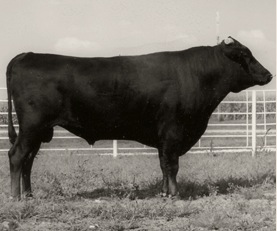 FEMALESBuyer - _____________________________    		Price $__________________Buyer - _____________________________    		Price $__________________Buyer - _____________________________    		Price $__________________Buyer - _____________________________    		Price $__________________Buyer - _____________________________    		Price $__________________World Ks Suzutani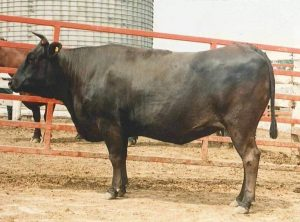 Buyer - _____________________________    		Price $_________________Buyer - _____________________________    		Price $__________________Buyer - _____________________________    		Price $__________________Buyer - _____________________________    		Price $__________________Buyer - _____________________________    		Price $__________________If you’re worried about the price of getting started,you should see the cost of staying exactly where you are.Author unknownSEMEN STRAWS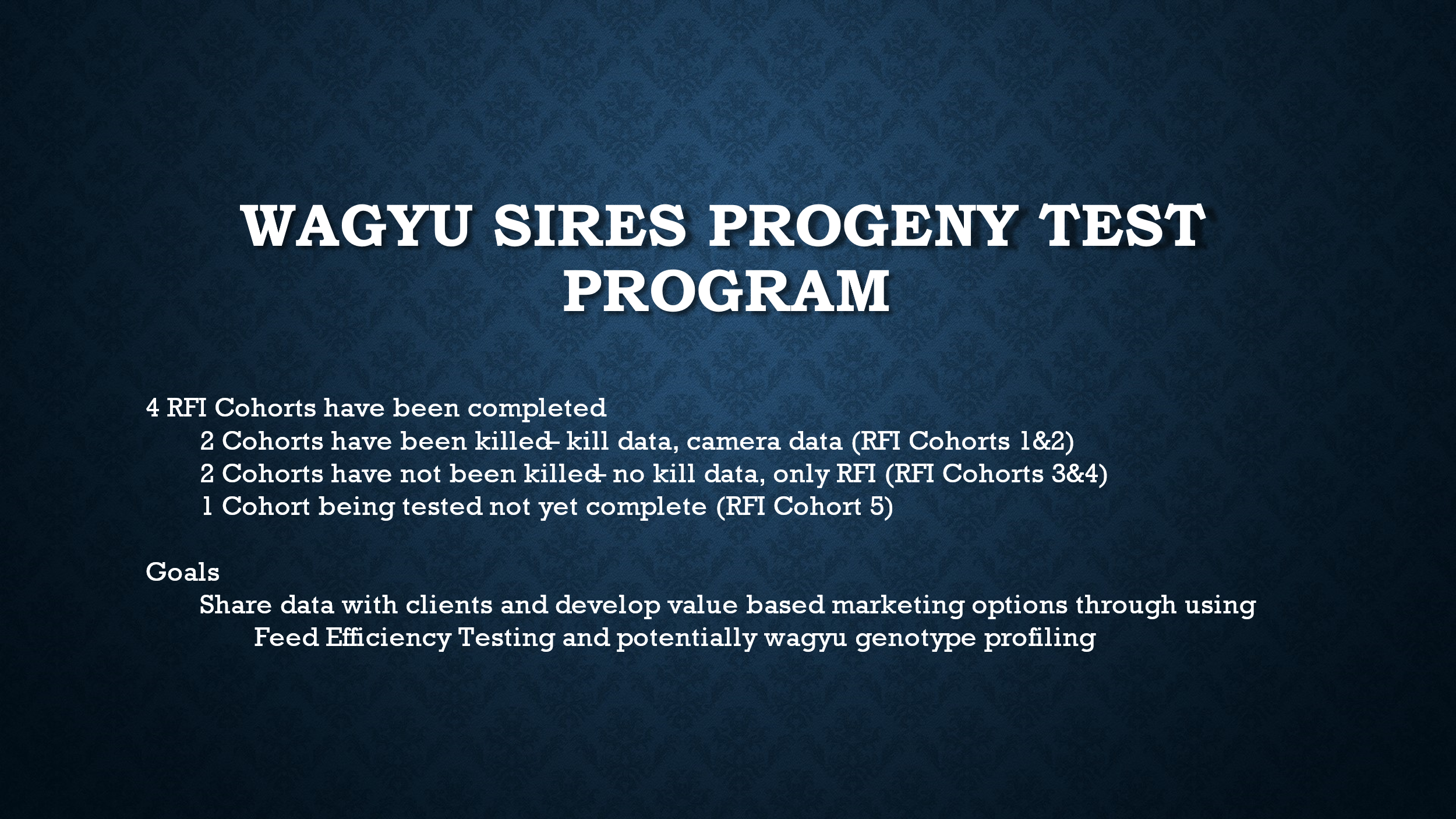 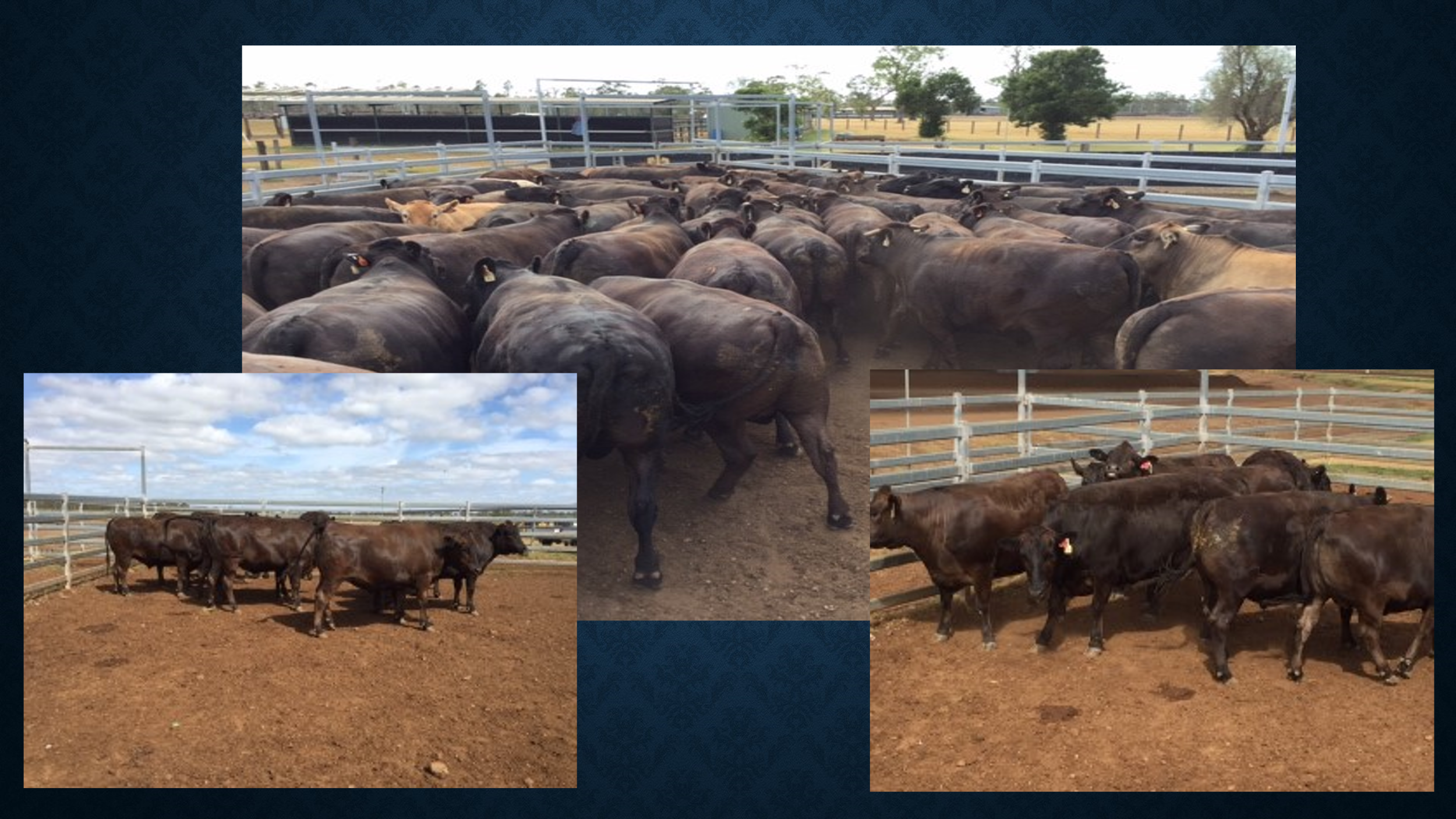 *As FB steers were unavailable for the trial, F3 Steers were used instead.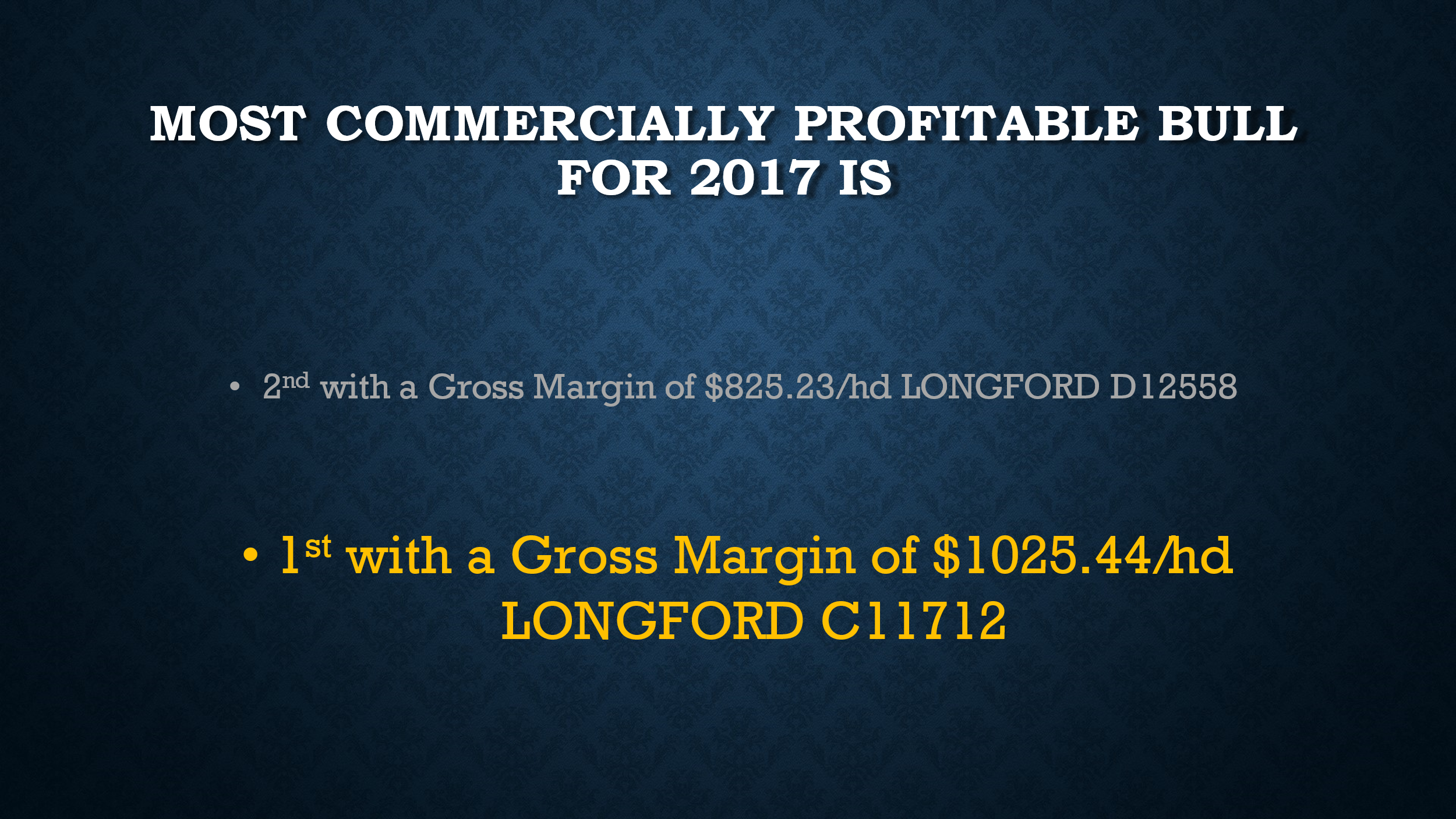 "It's difficult to find bulls that produce this well and produce it consistently. It took us a long time to breed our top sire Mr Awesome, and bulls like this are rare.”Arthur Dew, Longford Station WagyuQCL 8th March 2022All semen straws are sold per straw with GST added after. Australian domestic use only. Stored in Armidale, NSW, 2350.LFDFC11712 is a son of T0476 Longford Zaki, a Michifuku x Rikitani successful sire. The female side is like that of Mr Awesome with the dam being a full sister to Mr Awesome’s dam.  C11712 produced high grade carcasses in Japan & the small amount of Australian fullblood carcass data is excellent. He won the Kerwee 2017 trials for the Most Commercially Profitable Bull with a Gross Margin of $1,025.44/hd.  His Wagyu Breed plan Marble Score is +1.0 with 78% accuracy & EMA +2.2 with 75% accuracy.  His mature weight was approximately 900kg.Buyer - _____________________________    		Price $__________________2017 – 2019 Australian Carcase Data (Fullblood Steers)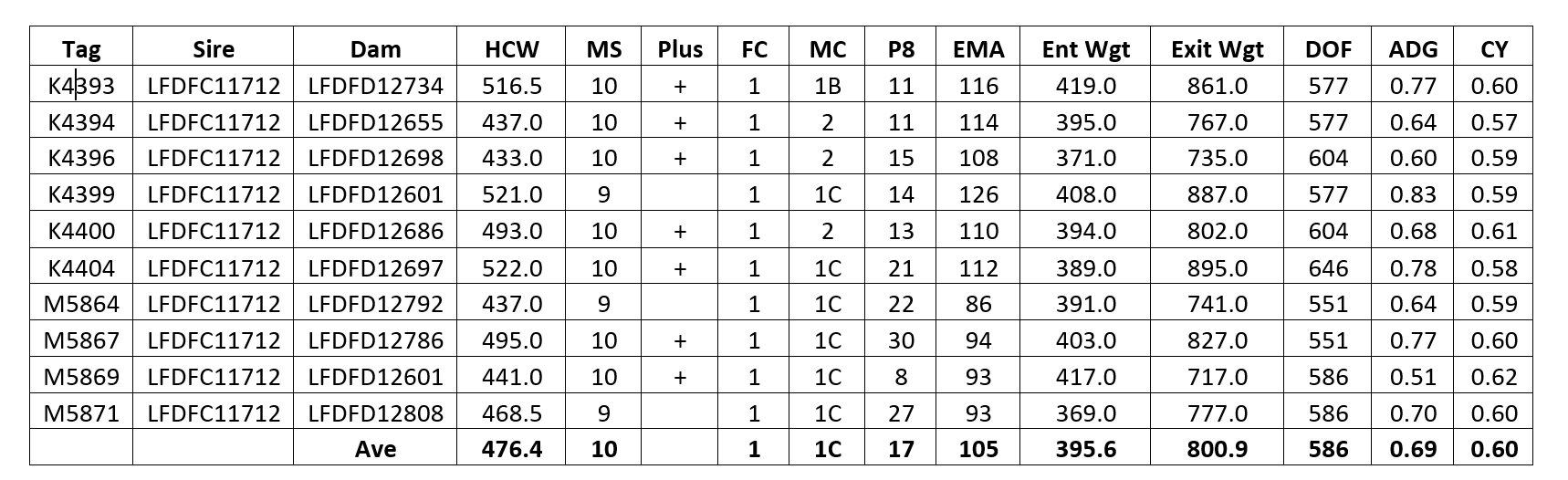 All semen straws are sold per straw with GST added after. Australian domestic use only. Stored in Armidale, NSW, 2350.LFDFD12758 is a high performing son of Yasufuku Jr from a daughter of TF147 Itoshigefuji & Michifuku as maternal grandsire, with the grand dam also from the Suzutani line.  D12758 is a full brother to D12759 who was second placed in the 2022 Australian Wagyu Association & Stockyard’s Kerwee Feedlot Sires Progeny Test Program Net Feed Intake Awards, being the second highest efficiency sire based on progeny testing.  His Wagyu Breed plan Marble Score is +2.7 with 86% accuracy & EMA +6.3 with 83% accuracy.  His mature weight was approximately 900kg.Buyer - _____________________________    		Price $__________________2018 Australian Carcase Data (F1 Steers)LONGFORD F D12758 - SON OF YASUFUKU JR2018 - 2021 Australian Carcase Data (Fullblood Steers)LIFE MEMBERSHIP FOR NSW CATTLE BREEDERExtract of article from Beef Central, written by Jon Condon 06/12/2019Former President of the Association, Keith Hammond, from Robbins Island Wagyu in Tasmania said everything Mr Dew had achieved had been based on a lot of research and hard work to build the Longford genetics, and that he has always had full knowledge of cattle performance.“Arthur is a first-class operator, and has been nothing but positive for the industry,” Mr Hammond said. “He has always been open to sharing information and knowledge and it is clear that it has been of benefit to the Australian Wagyu industry.”Another early industry pioneer, David Blackmore, worked with Mr Dew in the early days of the Australian Wagyu industry, and has had regular dealings and conversations with him ever since.“Arthur has a deep knowledge of pedigree and bloodlines and is able to see the possibilities with his progeny,” Mr Blackmore said.“Combined with an astute business sense, and a straightforward no-nonsense approach, he is one of the quiet achievers in the Wagyu industry establishing a successful business relationship with live export to Japan and well-regarded genetics. I have the deepest respect for his knowledge and approach to the industry.”All semen straws are sold per straw with GST added after. Australian domestic use only. Stored in Armidale, NSW, 2350.LFDFD12759 is a high performing son of Yasufuku Jnr from a daughter of TF147 Itoshigefuji & Michifuku as maternal grandsire, with the grand dam also from the Suzutani line.  D12759 placed second in the 2022 Australian Wagyu Association & Stockyard’s Kerwee Feedlot Sires Progeny Test Program Net Feed Intake Awards, being the second highest efficiency sire based on progeny testing.  His Wagyu Breed plan Marble Score is +2.5 with 90% accuracy & EMA +6.2 with 88% accuracy.  His mature weight was approximately 900kg.Buyer - _____________________________    		Price $__________________2018 Australian Carcase Data (F1 Steers)LONGFORD F D12759 - SON OF YASUFUKU JR2018 - 2021 Australian Carcase Data (Fullblood Steers)Former Kerwee Feedlot General Manager George Lubbe presenting Arthur Dew with Mr Awesome’s Award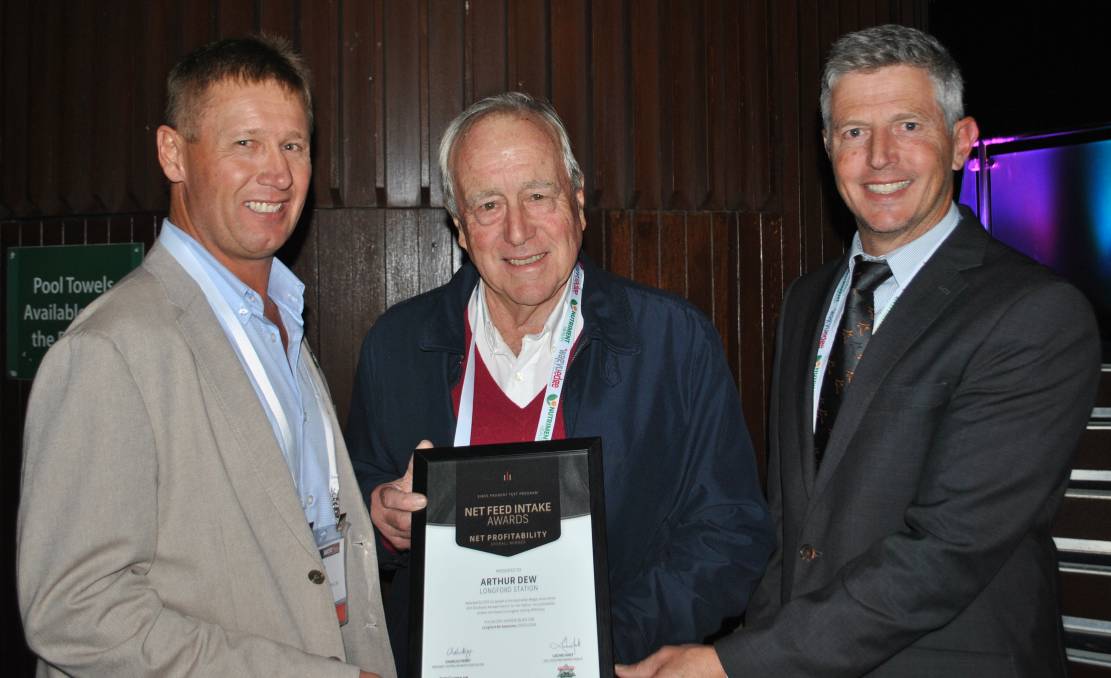 EMBRYOSAll embryos are sold per embryo with GST added after. Australian domestic use only. Stored in Armidale, NSW, 2350.The successful purchaser of Lot 46 also has the right to purchase up to the next two lots for the same price. Decision must be made at the fall of the hammer.NOTES: These embryos are full siblings to the “perfect carcass” in Japan as shown on Mr Awesome’s Japanese data. It had a BMS of 12 & EMA of 96 at the 5 / 6th rib (equivalent to approximately 140 at the 11 / 12th rib) & a carcass weight of 547kgs. Refer to Japanese Carcass Score Card.Mating PredictorAustralian domestic use only.Donor Sire name - Longford Mr Awesome (AI)(ET)Donor Sire AWA ID - LFDFD12558Donor Dam name – LONGFORD B8566Donor Dam AWA ID - LFDFB8566Buyer - _____________________________    					Price $__________________Australian domestic use only.Donor Sire name - Longford Mr Awesome (AI)(ET)Donor Sire AWA ID - LFDFD12558Donor Dam name – LONGFORD B8566Donor Dam AWA ID - LFDFB8566Buyer - _____________________________   					 Price $__________________Australian domestic use only.Donor Sire name - Longford Mr Awesome (AI)(ET)Donor Sire AWA ID - LFDFD12558Donor Dam name – LONGFORD B8566Donor Dam AWA ID - LFDFB8566Buyer - _____________________________    					Price $__________________NOTES: These embryos are full siblings to our second-best carcass in Japan as shown on Mr Awesome’s Japanese data. It had a BMS of 11, EMA of 95 & a carcass weight of 539.3kgs. Refer to Japanese Carcass Score Card.Mating PredictorAustralian domestic use only.Donor Sire name - Longford Mr Awesome (AI)(ET)Donor Sire AWA ID - LFDFD12558Donor Dam name – LONGFORD B8643Donor Dam AWA ID - LFDFB8643Buyer - _____________________________    					Price $__________________NOTES: Longford E1018 has Yukiharunami 4 on the paternal side & T0476 Zaki (a Michifuku son bred by Longford) on the maternal side, as well as TF147 Itoshigefuji. This female is showing potential in Japan with one of her steers achieving a BMS of 10. By crossing her with Mr Awesome we hope to produce more “perfect carcasses”. The maternal Grand Dam LFDFZ0570 is also the Dam of Mr Awesome. Also, B8555’s Dam achieved good carcass data in Japan with one BMS of 10.Mating PredictorAustralian domestic use only.Donor Sire name - Longford Mr Awesome (AI)(ET)Donor Sire AWA ID - LFDFD12558Donor Dam name – LONGFORD 1018 (AI)Donor Dam AWA ID - LFDFE1018Buyer - _____________________________    					Price $__________________Australian domestic use only.Donor Sire name - Longford Mr Awesome (AI)(ET)Donor Sire AWA ID - LFDFD12558Donor Dam name – LONGFORD 1018 (AI)Donor Dam AWA ID - LFDFE1018Buyer - _____________________________    					Price $__________________World Ks Yasufuku Jr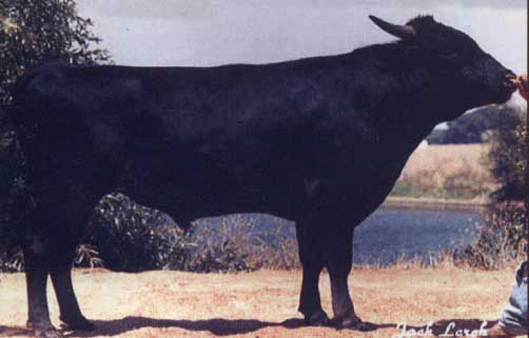 “There are three main characteristics I am looking forin our bloodstock: high and fine marbling which isdistributed evenly throughout the meat, a large eyemuscle area and the animal's capacity to produce acarcase weight up to 450 to 500 kilograms.”- Arthur Dew, Longford Station Wagyu
LONGFORD F D12758 & D12759 SONS OF YASUFUKU JR2020 Australian Carcass Data (Fullblood steers)World Ks Michifuku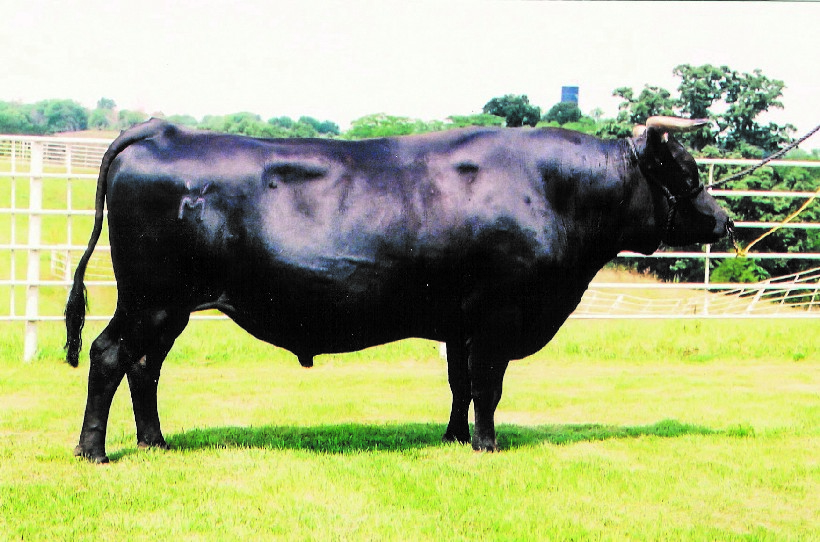 BUYERS DELIVERY INSTRUCTIONSLongford Station PIC NI022089One form per bid card.Must be completed in full and emailed to shane.rule@elders.com.au immediately atthe conclusion of the auction.Verbal instructions will not be accepted.Lots 1, 2, 3, 4 & 5Longford Mr Awesome (AI)(ET)5 x 2 Semen StrawsLots 1Longford Mr Awesome (AI)(ET)2 Semen StrawsLot 2Longford Mr Awesome (AI)(ET)2 Semen StrawsLot 3Longford Mr Awesome (AI)(ET)2 Semen StrawsLot 4Longford Mr Awesome (AI)(ET)2 Semen StrawsLot 5Longford Mr Awesome (AI)(ET)2 Semen StrawsLot 6LONGFORD M0193 (AI) (ET)Mature BullIdentifier:LFDFM0193 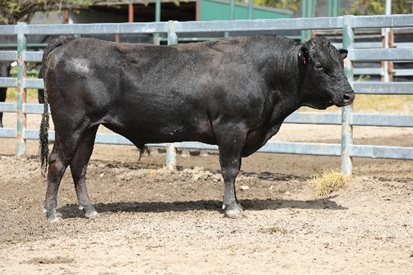 Sex:Male Birth Date:31/07/2016 Grade:Fullblood Colour:Black Genetic Condition B3F, CHSF, CL16F, F11F, IARSF 	PEDFA10632 SHIGESHIGENAMI J10632IMUFQTF148 ITOSHIGENAMI (IMP USA)PEDFA661 FUKUYUKI	Sire: LFDFD12558 LONGFORD MR AWESOME (AI) (ET)IMUFQTF147 ITOSHIGEFUJI (IMP USA)LFDFZ0570 LONGFORD LFDB570 (AI) (ET)LFDFV0078 LONGFORD 0078 (AI) (ET)Animal: LFDFM0193 LONGFORD M0193 (AI) (ET)WKSFM0164 WORLD K'S MICHIFUKULFDFT0476 LONGFORD ZAKI (AI) (ET)WKSFMJ913 WORLD K'S RIKITANI J913 (ET)	Dam: LFDFB8566 LONGFORD B8566IMJFAJ2810 KITATERUYASUDOI J2810 (IMP JAP)LFDFZ1065 LONGFORD LFDB1065 (AI) (ET)LFDFU0691 LONGFORD TAISHA (AI) (ET)	PEDFA10632 SHIGESHIGENAMI J10632IMUFQTF148 ITOSHIGENAMI (IMP USA)PEDFA661 FUKUYUKI	Sire: LFDFD12558 LONGFORD MR AWESOME (AI) (ET)IMUFQTF147 ITOSHIGEFUJI (IMP USA)LFDFZ0570 LONGFORD LFDB570 (AI) (ET)LFDFV0078 LONGFORD 0078 (AI) (ET)Animal: LFDFM0193 LONGFORD M0193 (AI) (ET)WKSFM0164 WORLD K'S MICHIFUKULFDFT0476 LONGFORD ZAKI (AI) (ET)WKSFMJ913 WORLD K'S RIKITANI J913 (ET)	Dam: LFDFB8566 LONGFORD B8566IMJFAJ2810 KITATERUYASUDOI J2810 (IMP JAP)LFDFZ1065 LONGFORD LFDB1065 (AI) (ET)LFDFU0691 LONGFORD TAISHA (AI) (ET)GL
(days)BWT
(kg)200
(kg)400
(kg)600
(kg)MCW
(kg)Milk
(kg)SS
(cm)CWT
(kg)EMA
(sqcm)RUMP
(mm)RBY
(%)MSMF
(%)WBI
($)SRI ($)FTI ($)F1TI 
($)EBV+1.6+4.1+22+24+38+28+3-0.1+18+3.3-2.8+1.1+1.3+0.13+$186+$172+$137+$113ACC55%68%71%70%71%63%63%59%72%68%67%59%71%60%+$186+$172+$137+$113Lot 7LONGFORD S0263 (AI) (ET)Junior BullIdentifier:LFDFS0263 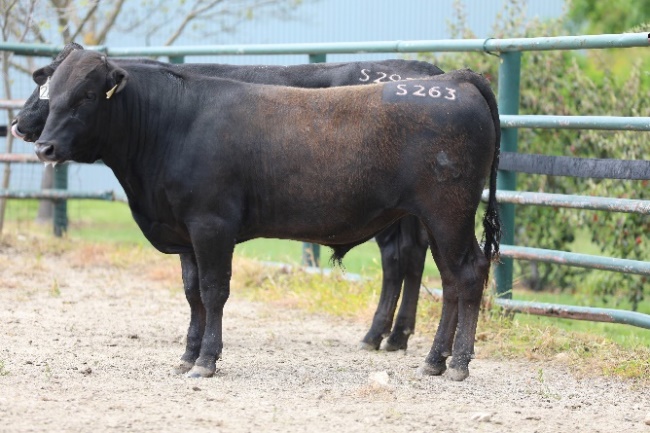 Sex:Male Birth Date:31/07/2021 Grade:Fullblood Colour:Black Gene Tests:F11-Carrier, CHS-Free, CL16-Free, B3-Free, IARS-Carrier 	PEDFAJ472 YASUTANI DOI J472PEDFAJ930 YASUFUKU J930PEDFM004 CHIZURU 85545	Sire: WKSFS0100 WORLD K'S YASUFUKU JR (FB5061)PEDFA201 MONJIRO J11550PEDFQ5 KANEKO 5PEDFAJ47492 KANEKO J47492Animal: LFDFS0263 LONGFORD S0263 (AI) (ET)PEDFAJ1606 TANIFUKU DOI J1606IMUFRTF146 KIKUTSURUDOI TF146 (IMP USA)PEDFAJ509605 YASUTSURU J509605	Dam: LFDFD12795 LONGFORD D12795 (AI) (ET)IMUFQ3218 TF MITSUHIKOKURA 43 (IMP USA) (AI)LFDFB8580 LONGFORD B8580 (AI) (ET)	LFDFZ0581 LONGFORD LFDB581 (AI) (ET)	PEDFAJ472 YASUTANI DOI J472PEDFAJ930 YASUFUKU J930PEDFM004 CHIZURU 85545	Sire: WKSFS0100 WORLD K'S YASUFUKU JR (FB5061)PEDFA201 MONJIRO J11550PEDFQ5 KANEKO 5PEDFAJ47492 KANEKO J47492Animal: LFDFS0263 LONGFORD S0263 (AI) (ET)PEDFAJ1606 TANIFUKU DOI J1606IMUFRTF146 KIKUTSURUDOI TF146 (IMP USA)PEDFAJ509605 YASUTSURU J509605	Dam: LFDFD12795 LONGFORD D12795 (AI) (ET)IMUFQ3218 TF MITSUHIKOKURA 43 (IMP USA) (AI)LFDFB8580 LONGFORD B8580 (AI) (ET)	LFDFZ0581 LONGFORD LFDB581 (AI) (ET)GL
(days)BWT
(kg)200
(kg)400
(kg)600
(kg)MCW
(kg)Milk
(kg)SS
(cm)CWT
(kg)EMA
(sqcm)RUMP
(mm)RBY
(%)MSMF
(%)WBI
($)SRI ($)FTI ($)F1TI 
($)EBV+1.1-3.3-3-10-9-10-5-1.4-4+1.5+0.6-0.6+2.0+0.25+$122+$157+$144+$155ACC62%71%73%72%72%65%66%61%70%65%65%59%67%62%+$122+$157+$144+$155Lot 8LONGFORD S0272 (AI) (ET)Junior BullIdentifier:LFDFS0272 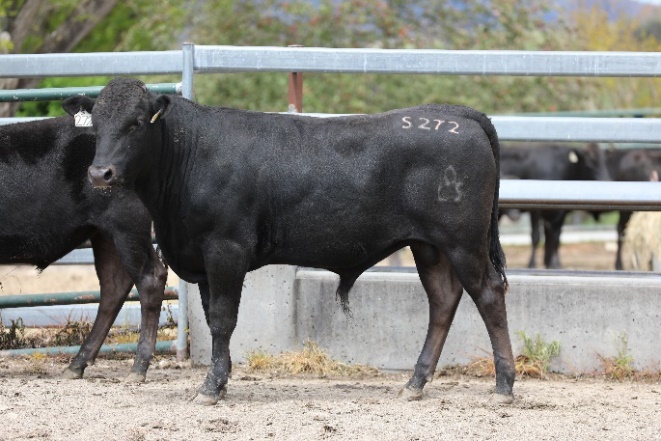 Sex:Male Birth Date:31/07/2021 Grade:Fullblood Colour:Black Gene Tests:IARS-Carrier, CL16-Free, B3-Free, CHS-Free, F11-Carrier PEDFAJ1081 ITOKITATSURU J1081IMUFLTF151 ITOZURUDOI TF151 (IMP USA)PEDFAJ433313 YASUHIME J433313	Sire: SWSFB0119 SHER ZURUSHIGE B119 (AI) (ET)IMUFQTF147 ITOSHIGEFUJI (IMP USA)BYWFY0224 BLACKMORE TETUFUKU Y224 (AI) (ET)BYWFV0235 BLACKMORE TETUFUKU V235 (AI)Animal: LFDFS0272 LONGFORD S0272 (AI) (ET)PEDFAJ1606 TANIFUKU DOI J1606IMUFRTF146 KIKUTSURUDOI TF146 (IMP USA)PEDFAJ509605 YASUTSURU J509605	Dam: LFDFD12795 LONGFORD D12795 (AI) (ET)IMUFQ3218 TF MITSUHIKOKURA 43 (IMP USA) (AI)LFDFB8580 LONGFORD B8580 (AI) (ET)	LFDFZ0581 LONGFORD LFDB581 (AI) (ET)PEDFAJ1081 ITOKITATSURU J1081IMUFLTF151 ITOZURUDOI TF151 (IMP USA)PEDFAJ433313 YASUHIME J433313	Sire: SWSFB0119 SHER ZURUSHIGE B119 (AI) (ET)IMUFQTF147 ITOSHIGEFUJI (IMP USA)BYWFY0224 BLACKMORE TETUFUKU Y224 (AI) (ET)BYWFV0235 BLACKMORE TETUFUKU V235 (AI)Animal: LFDFS0272 LONGFORD S0272 (AI) (ET)PEDFAJ1606 TANIFUKU DOI J1606IMUFRTF146 KIKUTSURUDOI TF146 (IMP USA)PEDFAJ509605 YASUTSURU J509605	Dam: LFDFD12795 LONGFORD D12795 (AI) (ET)IMUFQ3218 TF MITSUHIKOKURA 43 (IMP USA) (AI)LFDFB8580 LONGFORD B8580 (AI) (ET)	LFDFZ0581 LONGFORD LFDB581 (AI) (ET)GL
(days)BWT
(kg)200
(kg)400
(kg)600
(kg)MCW
(kg)Milk
(kg)SS
(cm)CWT
(kg)EMA
(sqcm)RUMP
(mm)RBY
(%)MSMF
(%)WBI
($)SRI ($)FTI ($)F1TI 
($)EBV+0.3+0.5+11+18+21+22+1+0.1+23-0.8-1.7+0.5+1.1+0.12+$125+$118+$103+$91ACC52%67%69%69%69%60%61%55%67%60%60%53%63%54%+$125+$118+$103+$91Lot 9LONGFORD S0276 (AI) (ET)Junior BullIdentifier:LFDFS0276 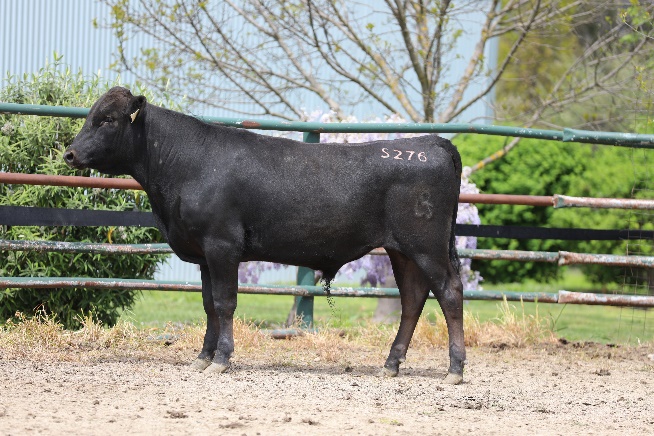 Sex:Male Birth Date:31/07/2021 Grade:Fullblood Colour:Black Gene Tests:F11-Affected, IARS-Carrier, CL16-Free, CHS-Free, B3-Free 	PEDFAJ10787 KIKUTERU DOI J10787PEDFAJ1742 TERUNAGADOI 1742PEDFAJ240580 TERUNAHO J240580	Sire: IMJFAJ2810 KITATERUYASUDOI J2810 (IMP JAP)PEDFAJ472 YASUTANI DOI J472PEDFAJ601124 YOSHIMI 3 601124PEDFAJ206526 YOSHIMI J206526 - KURO IKUAnimal: LFDFS0276 LONGFORD S0276 (AI) (ET)PEDFAJ1606 TANIFUKU DOI J1606IMUFRTF146 KIKUTSURUDOI TF146 (IMP USA)PEDFAJ509605 YASUTSURU J509605	Dam: LFDFD12795 LONGFORD D12795 (AI) (ET)IMUFQ3218 TF MITSUHIKOKURA 43 (IMP USA) (AI)LFDFB8580 LONGFORD B8580 (AI) (ET)	LFDFZ0581 LONGFORD LFDB581 (AI) (ET)	PEDFAJ10787 KIKUTERU DOI J10787PEDFAJ1742 TERUNAGADOI 1742PEDFAJ240580 TERUNAHO J240580	Sire: IMJFAJ2810 KITATERUYASUDOI J2810 (IMP JAP)PEDFAJ472 YASUTANI DOI J472PEDFAJ601124 YOSHIMI 3 601124PEDFAJ206526 YOSHIMI J206526 - KURO IKUAnimal: LFDFS0276 LONGFORD S0276 (AI) (ET)PEDFAJ1606 TANIFUKU DOI J1606IMUFRTF146 KIKUTSURUDOI TF146 (IMP USA)PEDFAJ509605 YASUTSURU J509605	Dam: LFDFD12795 LONGFORD D12795 (AI) (ET)IMUFQ3218 TF MITSUHIKOKURA 43 (IMP USA) (AI)LFDFB8580 LONGFORD B8580 (AI) (ET)	LFDFZ0581 LONGFORD LFDB581 (AI) (ET)GL
(days)BWT
(kg)200
(kg)400
(kg)600
(kg)MCW
(kg)Milk
(kg)SS
(cm)CWT
(kg)EMA
(sqcm)RUMP
(mm)RBY
(%)MSMF
(%)WBI
($)SRI ($)FTI ($)F1TI 
($)EBV-1.2-0.5+9+12+21+17+2-0.7+10-0.2-4.1+1.0+1.0+0.12+$131+$127+$104+$92ACC65%73%75%74%74%68%69%65%72%67%68%63%69%64%+$131+$127+$104+$92Lot 10LONGFORD S0278 (AI) (ET)Junior BullIdentifier:LFDFS0278 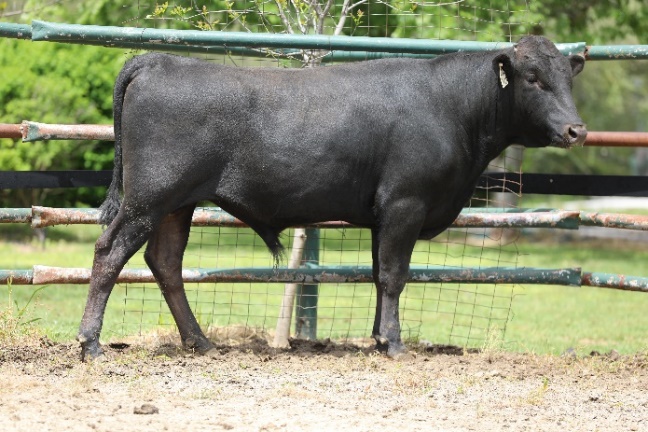 Sex:Male Birth Date:31/07/2021 Grade:Fullblood Colour:Black Gene Tests:B3-Free, IARS-Carrier, CHS-Free, CL16-Free, F11-Carrier PEDFAJ1081 ITOKITATSURU J1081IMUFLTF151 ITOZURUDOI TF151 (IMP USA)PEDFAJ433313 YASUHIME J433313	Sire: SWSFB0119 SHER ZURUSHIGE B119 (AI) (ET)IMUFQTF147 ITOSHIGEFUJI (IMP USA)BYWFY0224 BLACKMORE TETUFUKU Y224 (AI) (ET)BYWFV0235 BLACKMORE TETUFUKU V235 (AI)Animal: LFDFS0278 LONGFORD S0278 (AI) (ET)PEDFAJ1606 TANIFUKU DOI J1606IMUFRTF146 KIKUTSURUDOI TF146 (IMP USA)PEDFAJ509605 YASUTSURU J509605	Dam: LFDFD12795 LONGFORD D12795 (AI) (ET)IMUFQ3218 TF MITSUHIKOKURA 43 (IMP USA) (AI)LFDFB8580 LONGFORD B8580 (AI) (ET)	LFDFZ0581 LONGFORD LFDB581 (AI) (ET)PEDFAJ1081 ITOKITATSURU J1081IMUFLTF151 ITOZURUDOI TF151 (IMP USA)PEDFAJ433313 YASUHIME J433313	Sire: SWSFB0119 SHER ZURUSHIGE B119 (AI) (ET)IMUFQTF147 ITOSHIGEFUJI (IMP USA)BYWFY0224 BLACKMORE TETUFUKU Y224 (AI) (ET)BYWFV0235 BLACKMORE TETUFUKU V235 (AI)Animal: LFDFS0278 LONGFORD S0278 (AI) (ET)PEDFAJ1606 TANIFUKU DOI J1606IMUFRTF146 KIKUTSURUDOI TF146 (IMP USA)PEDFAJ509605 YASUTSURU J509605	Dam: LFDFD12795 LONGFORD D12795 (AI) (ET)IMUFQ3218 TF MITSUHIKOKURA 43 (IMP USA) (AI)LFDFB8580 LONGFORD B8580 (AI) (ET)	LFDFZ0581 LONGFORD LFDB581 (AI) (ET)GL
(days)BWT
(kg)200
(kg)400
(kg)600
(kg)MCW
(kg)Milk
(kg)SS
(cm)CWT
(kg)EMA
(sqcm)RUMP
(mm)RBY
(%)MSMF
(%)WBI
($)SRI ($)FTI ($)F1TI 
($)EBV-1.4-3.3-5-6-9-100-1.2-8-1.0+1.6-0.5+1.0+0.05+$54+$72+$71+$80ACC54%69%71%70%71%62%63%56%68%62%62%54%65%56%+$54+$72+$71+$80Lot 11LONGFORD S0289 (AI)Junior BullIdentifier:LFDFS0289 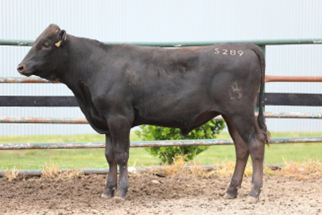 Sex:Male Birth Date:31/07/2021 Grade:Fullblood Colour:Black Gene Tests:B3-Free, IARS-Non Carrier (Free), F11-Free, CL16-Free, CHS-Free	PEDFA10632 SHIGESHIGENAMI J10632IMUFQTF148 ITOSHIGENAMI (IMP USA)PEDFA661 FUKUYUKI	Sire: LFDFD12558 LONGFORD MR AWESOME (AI) (ET)IMUFQTF147 ITOSHIGEFUJI (IMP USA)LFDFZ0570 LONGFORD LFDB570 (AI) (ET)LFDFV0078 LONGFORD 0078 (AI) (ET)Animal: LFDFS0289 LONGFORD S0289 (AI)LFDFT0475 LONGFORD HONJO (AI) (ET)LFDFA8328 LONGFORD LFDR8328LFDFX0152 LONGFORD F X152 (AI) (ET)	Dam: LFDFD12711 LONGFORD D12711WESFTH001 WESTHOLME SEKITAYASU 98/1 (IMP USA) (AI) (ET)LFDFZ0522 LONGFORD LFDB522LFDFX0191 LONGFORD F X191 (AI) (ET)	PEDFA10632 SHIGESHIGENAMI J10632IMUFQTF148 ITOSHIGENAMI (IMP USA)PEDFA661 FUKUYUKI	Sire: LFDFD12558 LONGFORD MR AWESOME (AI) (ET)IMUFQTF147 ITOSHIGEFUJI (IMP USA)LFDFZ0570 LONGFORD LFDB570 (AI) (ET)LFDFV0078 LONGFORD 0078 (AI) (ET)Animal: LFDFS0289 LONGFORD S0289 (AI)LFDFT0475 LONGFORD HONJO (AI) (ET)LFDFA8328 LONGFORD LFDR8328LFDFX0152 LONGFORD F X152 (AI) (ET)	Dam: LFDFD12711 LONGFORD D12711WESFTH001 WESTHOLME SEKITAYASU 98/1 (IMP USA) (AI) (ET)LFDFZ0522 LONGFORD LFDB522LFDFX0191 LONGFORD F X191 (AI) (ET)GL
(days)BWT
(kg)200
(kg)400
(kg)600
(kg)MCW
(kg)Milk
(kg)SS
(cm)CWT
(kg)EMA
(sqcm)RUMP
(mm)RBY
(%)MSMF
(%)WBI
($)SRI ($)FTI ($)F1TI 
($)EBV+0.4+3.8+22+32+49+42+2-0.8+26+1.4-1.4+0.3+2.1+0.19+$250+$240+$192+$163ACC53%67%69%68%69%61%62%56%67%62%62%54%64%56%+$250+$240+$192+$163Lot 12LONGFORD S0290 (AI)Junior BullIdentifier:LFDFS0290 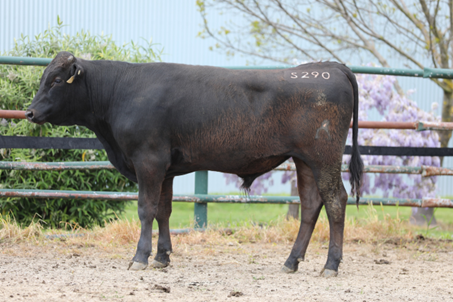 Sex:Male Birth Date:31/07/2021 Grade:Fullblood Colour:Black Gene Tests:CL16-Free, F11-Free, CHS-Free, IARS-Non Carrier (Free), B3-Free 	PEDFA10632 SHIGESHIGENAMI J10632IMUFQTF148 ITOSHIGENAMI (IMP USA)PEDFA661 FUKUYUKI	Sire: LFDFD12558 LONGFORD MR AWESOME (AI) (ET)IMUFQTF147 ITOSHIGEFUJI (IMP USA)LFDFZ0570 LONGFORD LFDB570 (AI) (ET)LFDFV0078 LONGFORD 0078 (AI) (ET)Animal: LFDFS0290 LONGFORD S0290 (AI)IMJFAJ2351 HIRASHIGETAYASU J2351 HONGEN (IMP JAP)LFDFU0695 LONGFORD KARIYA (AI) (ET)PEDFNJ1205 SEKITSUYAFUKU W46 J1941824	Dam: LFDFC11832 LONGFORD F C11832IMJFAJ2810 KITATERUYASUDOI J2810 HONGEN (IMP JAP)LFDFZ0577 LONGFORD LFDB577 (AI) (ET)LFDFV0660 LONGFORD 660 (AI)	PEDFA10632 SHIGESHIGENAMI J10632IMUFQTF148 ITOSHIGENAMI (IMP USA)PEDFA661 FUKUYUKI	Sire: LFDFD12558 LONGFORD MR AWESOME (AI) (ET)IMUFQTF147 ITOSHIGEFUJI (IMP USA)LFDFZ0570 LONGFORD LFDB570 (AI) (ET)LFDFV0078 LONGFORD 0078 (AI) (ET)Animal: LFDFS0290 LONGFORD S0290 (AI)IMJFAJ2351 HIRASHIGETAYASU J2351 HONGEN (IMP JAP)LFDFU0695 LONGFORD KARIYA (AI) (ET)PEDFNJ1205 SEKITSUYAFUKU W46 J1941824	Dam: LFDFC11832 LONGFORD F C11832IMJFAJ2810 KITATERUYASUDOI J2810 HONGEN (IMP JAP)LFDFZ0577 LONGFORD LFDB577 (AI) (ET)LFDFV0660 LONGFORD 660 (AI)GL
(days)BWT
(kg)200
(kg)400
(kg)600
(kg)MCW
(kg)Milk
(kg)SS
(cm)CWT
(kg)EMA
(sqcm)RUMP
(mm)RBY
(%)MSMF
(%)WBI
($)SRI ($)FTI ($)F1TI 
($)EBV+0.6+0.3+13+14+13+4+2-0.6-2-0.2-2.1+0.1+2.3+0.25+$184+$196+$181+$177ACC57%70%72%72%72%66%66%60%71%67%66%60%69%62%+$184+$196+$181+$177Lot 13LONGFORD S0292Junior BullIdentifier:LFDFS0292 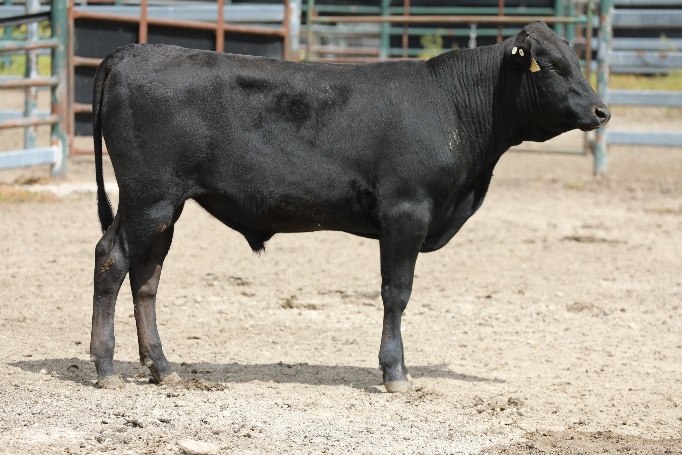 Sex:Male Birth Date:31/07/2021 Grade:Fullblood Colour:Black Gene Tests:IARS-Non Carrier (Free), CHS-Free, F11-Free, CL16-Free, B3-FreeIMUFQTF148 ITOSHIGENAMI (IMP USA)LFDFD12558 LONGFORD MR AWESOME (AI) (ET)LFDFZ0570 LONGFORD LFDB570 (AI) (ET)	Sire: LFDFM0184 LONGFORD M0184 (AI) (ET)LFDFT0475 LONGFORD HONJO (AI) (ET)LFDFC11859 LONGFORD F C11859LFDFY0011 LONGFORD 011 (AI) (ET)Animal: LFDFS0292 LONGFORD S0292IMUFLTF151 ITOZURUDOI TF151 (IMP USA)LFDFZ0503 LONGFORD LFDB503 (AI)LFDFX0131 LONGFORD F X131 (AI) (ET)	Dam: LFDFG0772 LONGFORD 772 (ET)LFDFT0476 LONGFORD ZAKI (AI) (ET)LFDFA8341 LONGFORD R8341 (ET)	LFDFU0692 LONGFORD YOKOTE (AI) (ET)IMUFQTF148 ITOSHIGENAMI (IMP USA)LFDFD12558 LONGFORD MR AWESOME (AI) (ET)LFDFZ0570 LONGFORD LFDB570 (AI) (ET)	Sire: LFDFM0184 LONGFORD M0184 (AI) (ET)LFDFT0475 LONGFORD HONJO (AI) (ET)LFDFC11859 LONGFORD F C11859LFDFY0011 LONGFORD 011 (AI) (ET)Animal: LFDFS0292 LONGFORD S0292IMUFLTF151 ITOZURUDOI TF151 (IMP USA)LFDFZ0503 LONGFORD LFDB503 (AI)LFDFX0131 LONGFORD F X131 (AI) (ET)	Dam: LFDFG0772 LONGFORD 772 (ET)LFDFT0476 LONGFORD ZAKI (AI) (ET)LFDFA8341 LONGFORD R8341 (ET)	LFDFU0692 LONGFORD YOKOTE (AI) (ET)GL
(days)BWT
(kg)200
(kg)400
(kg)600
(kg)MCW
(kg)Milk
(kg)SS
(cm)CWT
(kg)EMA
(sqcm)RUMP
(mm)RBY
(%)MSMF
(%)WBI
($)SRI ($)FTI ($)F1TI 
($)EBV+0.4+2.1+14+25+33+33+2-0.5+16+2.6-2.5+0.5+1.8+0.26+$223+$221+$193+$175ACC50%64%66%65%65%56%58%50%62%55%55%47%57%50%+$223+$221+$193+$175Lot 14LONGFORD S0293Junior BullIdentifier:LFDFS0293 Sorry no imageSex:Male Sorry no imageBirth Date:31/07/2021 Sorry no imageGrade:Fullblood Sorry no imageColour:Black Sorry no imageGene Tests:IARS-Non Carrier (Free), F11-Free, CL16-Free, CHS-Free, B3-FreeSorry no imageIMUFQTF148 ITOSHIGENAMI (IMP USA)LFDFD12558 LONGFORD MR AWESOME (AI) (ET)LFDFZ0570 LONGFORD LFDB570 (AI) (ET)	Sire: LFDFM0184 LONGFORD M0184 (AI) (ET)LFDFT0475 LONGFORD HONJO (AI) (ET)LFDFC11859 LONGFORD F C11859LFDFY0011 LONGFORD 011 (AI) (ET)Animal: LFDFS0293 LONGFORD S0293PEDFAJ1555 ITOHIRASHIGE J1555IMJFAJ2703 ITOMORITAKA J2703 HONGEN (IMP JAP)PEDFAJ565554 DAI 6 OEFUJII J565554 - KURO KOH	Dam: LFDFB8597 LONGFORD B8597 (AI) (ET)IMUFM2100 KIKUYASU 400 (IMP JAP)TMBFT0019 DENI 019A (AI) (ET)	TMBFR0034 DENI HARUTOMI (IMP USA) (ET)IMUFQTF148 ITOSHIGENAMI (IMP USA)LFDFD12558 LONGFORD MR AWESOME (AI) (ET)LFDFZ0570 LONGFORD LFDB570 (AI) (ET)	Sire: LFDFM0184 LONGFORD M0184 (AI) (ET)LFDFT0475 LONGFORD HONJO (AI) (ET)LFDFC11859 LONGFORD F C11859LFDFY0011 LONGFORD 011 (AI) (ET)Animal: LFDFS0293 LONGFORD S0293PEDFAJ1555 ITOHIRASHIGE J1555IMJFAJ2703 ITOMORITAKA J2703 HONGEN (IMP JAP)PEDFAJ565554 DAI 6 OEFUJII J565554 - KURO KOH	Dam: LFDFB8597 LONGFORD B8597 (AI) (ET)IMUFM2100 KIKUYASU 400 (IMP JAP)TMBFT0019 DENI 019A (AI) (ET)	TMBFR0034 DENI HARUTOMI (IMP USA) (ET)Sorry no imageGL
(days)BWT
(kg)200
(kg)400
(kg)600
(kg)MCW
(kg)Milk
(kg)SS
(cm)CWT
(kg)EMA
(sqcm)RUMP
(mm)RBY
(%)MSMF
(%)WBI
($)SRI ($)FTI ($)F1TI 
($)EBV+1.0+4.7+25+37+55+54-1+0.5+28+3.3-3.0+1.4+0.8+0.07+$216+$190+$137+$101ACC53%66%69%68%68%59%61%54%65%58%58%51%60%53%+$216+$190+$137+$101Lot 15LONGFORD S0295 (AI)Junior BullIdentifier:LFDFS0295 Sorry no imageSex:Male Sorry no imageBirth Date:31/07/2021 Sorry no imageGrade:Fullblood Sorry no imageColour:Black Sorry no imageGene Tests:F11-Free, CL16-Free, CHS-Free, IARS-Non Carrier (Free), B3-Free Sorry no image	PEDFA10632 SHIGESHIGENAMI J10632IMUFQTF148 ITOSHIGENAMI (IMP USA)PEDFA661 FUKUYUKI	Sire: LFDFD12558 LONGFORD MR AWESOME (AI) (ET)IMUFQTF147 ITOSHIGEFUJI (IMP USA)LFDFZ0570 LONGFORD LFDB570 (AI) (ET)LFDFV0078 LONGFORD 0078 (AI) (ET)Animal: LFDFS0295 LONGFORD S0295 (AI)WKSFM0164 WORLD K'S MICHIFUKULFDFT0476 LONGFORD ZAKI (AI) (ET)WKSFMJ913 WORLD K'S RIKITANI J913 (ET)	Dam: LFDFC11847 LONGFORD F C11847IMUFQ2599 TF YUKIHARUNAMI 4 (IMP USA)LFDFZ0584 LONGFORD LFDB584 (AI) (ET)LFDFT0479 LONGFORD IKEDA (AI) (ET)	PEDFA10632 SHIGESHIGENAMI J10632IMUFQTF148 ITOSHIGENAMI (IMP USA)PEDFA661 FUKUYUKI	Sire: LFDFD12558 LONGFORD MR AWESOME (AI) (ET)IMUFQTF147 ITOSHIGEFUJI (IMP USA)LFDFZ0570 LONGFORD LFDB570 (AI) (ET)LFDFV0078 LONGFORD 0078 (AI) (ET)Animal: LFDFS0295 LONGFORD S0295 (AI)WKSFM0164 WORLD K'S MICHIFUKULFDFT0476 LONGFORD ZAKI (AI) (ET)WKSFMJ913 WORLD K'S RIKITANI J913 (ET)	Dam: LFDFC11847 LONGFORD F C11847IMUFQ2599 TF YUKIHARUNAMI 4 (IMP USA)LFDFZ0584 LONGFORD LFDB584 (AI) (ET)LFDFT0479 LONGFORD IKEDA (AI) (ET)Sorry no imageGL
(days)BWT
(kg)200
(kg)400
(kg)600
(kg)MCW
(kg)Milk
(kg)SS
(cm)CWT
(kg)EMA
(sqcm)RUMP
(mm)RBY
(%)MSMF
(%)WBI
($)SRI ($)FTI ($)F1TI 
($)EBV+0.7+3.3+17+21+26+15+1-0.5+7+4.1-1.0+0.6+1.7+0.13+$206+$207+$171+$156ACC55%68%70%69%69%62%63%57%67%62%62%55%64%58%+$206+$207+$171+$156Lot 16LONGFORD S0296Junior BullIdentifier:LFDFS0296 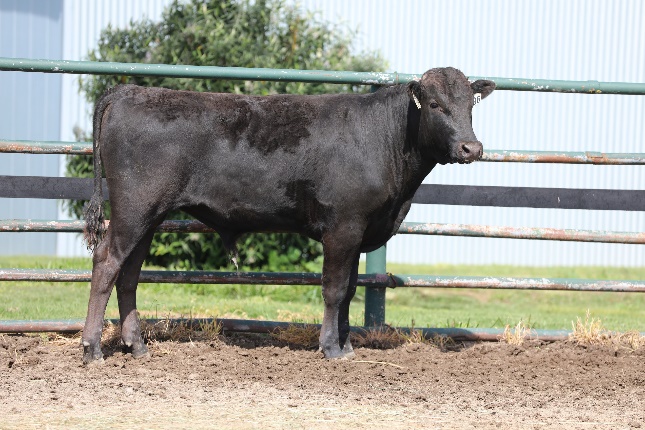 Sex:Male Birth Date:31/07/2021 Grade:Fullblood Colour:Black Gene Tests:CL16-Free, IARS-Non Carrier (Free), F11-Free, CHS-Free, B3-FreeIMUFQTF148 ITOSHIGENAMI (IMP USA)LFDFD12558 LONGFORD MR AWESOME (AI) (ET)LFDFZ0570 LONGFORD LFDB570 (AI) (ET)	Sire: LFDFN0136 LONGFORD N0136 (AI) (ET)LFDFT0476 LONGFORD ZAKI (AI) (ET)LFDFB8566 LONGFORD B8566LFDFZ1065 LONGFORD LFDB1065 (AI) (ET)Animal: LFDFS0296 LONGFORD S0296IMUFLTF151 ITOZURUDOI TF151 (IMP USA)LFDFZ0503 LONGFORD LFDB503 (AI)LFDFX0131 LONGFORD F X131 (AI) (ET)	Dam: LFDFD12641 LONGFORD D12641IMUFQTF148 ITOSHIGENAMI (IMP USA)LFDFA8358 LONGFORD R8358 (AI) (ET)LFDFV0664 LONGFORD 664 (AI)IMUFQTF148 ITOSHIGENAMI (IMP USA)LFDFD12558 LONGFORD MR AWESOME (AI) (ET)LFDFZ0570 LONGFORD LFDB570 (AI) (ET)	Sire: LFDFN0136 LONGFORD N0136 (AI) (ET)LFDFT0476 LONGFORD ZAKI (AI) (ET)LFDFB8566 LONGFORD B8566LFDFZ1065 LONGFORD LFDB1065 (AI) (ET)Animal: LFDFS0296 LONGFORD S0296IMUFLTF151 ITOZURUDOI TF151 (IMP USA)LFDFZ0503 LONGFORD LFDB503 (AI)LFDFX0131 LONGFORD F X131 (AI) (ET)	Dam: LFDFD12641 LONGFORD D12641IMUFQTF148 ITOSHIGENAMI (IMP USA)LFDFA8358 LONGFORD R8358 (AI) (ET)LFDFV0664 LONGFORD 664 (AI)GL
(days)BWT
(kg)200
(kg)400
(kg)600
(kg)MCW
(kg)Milk
(kg)SS
(cm)CWT
(kg)EMA
(sqcm)RUMP
(mm)RBY
(%)MSMF
(%)WBI
($)SRI ($)FTI ($)F1TI 
($)EBV+0.7+0.4+6+8+4-8-1-0.8-10+4.0+1.3+0.1+1.5+0.19+$154+$173+$152+$152ACC50%64%67%65%66%56%57%49%62%55%55%46%57%49%+$154+$173+$152+$152Lot 17LONGFORD S0297Junior BullIdentifier:LFDFS0297 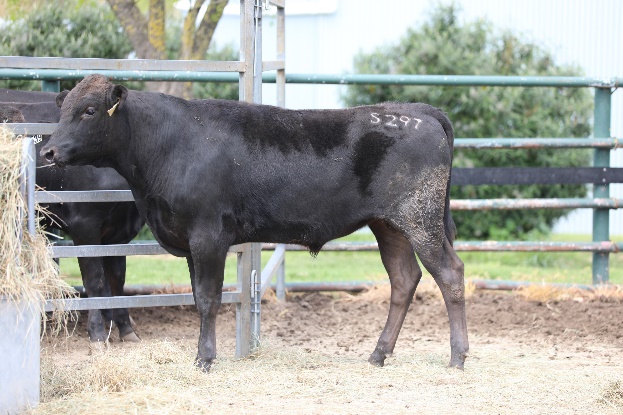 Sex:Male Birth Date:31/07/2021 Grade:Fullblood Colour:Black Gene Tests:B3-Free, IARS-Non Carrier (Free), F11-Free, CHS-Free, CL16-FreeIMUFQTF148 ITOSHIGENAMI (IMP USA)LFDFD12558 LONGFORD MR AWESOME (AI) (ET)LFDFZ0570 LONGFORD LFDB570 (AI) (ET)	Sire: LFDFM0184 LONGFORD M0184 (AI) (ET)LFDFT0475 LONGFORD HONJO (AI) (ET)LFDFC11859 LONGFORD F C11859LFDFY0011 LONGFORD 011 (AI) (ET)Animal: LFDFS0297 LONGFORD S0297WKSFN2892 WORLD K'S TAKAZAKURATWAFR0007 TWA SHIKIKAN (IMP USA) (ET)WKSFL0976 WORLD K'S SUZUTANI (FB1617)	Dam: LFDFC11790 LONGFORD F C11790 (AI) (ET)IMUFQ2599 TF YUKIHARUNAMI 4 (IMP USA)LFDFZ0600 LONGFORD LFDB600 (AI) (ET)LFDFT0479 LONGFORD IKEDA (AI) (ET)IMUFQTF148 ITOSHIGENAMI (IMP USA)LFDFD12558 LONGFORD MR AWESOME (AI) (ET)LFDFZ0570 LONGFORD LFDB570 (AI) (ET)	Sire: LFDFM0184 LONGFORD M0184 (AI) (ET)LFDFT0475 LONGFORD HONJO (AI) (ET)LFDFC11859 LONGFORD F C11859LFDFY0011 LONGFORD 011 (AI) (ET)Animal: LFDFS0297 LONGFORD S0297WKSFN2892 WORLD K'S TAKAZAKURATWAFR0007 TWA SHIKIKAN (IMP USA) (ET)WKSFL0976 WORLD K'S SUZUTANI (FB1617)	Dam: LFDFC11790 LONGFORD F C11790 (AI) (ET)IMUFQ2599 TF YUKIHARUNAMI 4 (IMP USA)LFDFZ0600 LONGFORD LFDB600 (AI) (ET)LFDFT0479 LONGFORD IKEDA (AI) (ET)GL
(days)BWT
(kg)200
(kg)400
(kg)600
(kg)MCW
(kg)Milk
(kg)SS
(cm)CWT
(kg)EMA
(sqcm)RUMP
(mm)RBY
(%)MSMF
(%)WBI
($)SRI ($)FTI ($)F1TI 
($)EBV-0.3-1.10+10-6+1-1.1-12+3.0-2.4+0.6+1.7+0.15+$125+$140+$132+$135ACC50%63%65%64%64%56%56%50%61%55%55%48%57%50%+$125+$140+$132+$135Lot 18LONGFORD S0298 (AI)Junior BullIdentifier:LFDFS0298 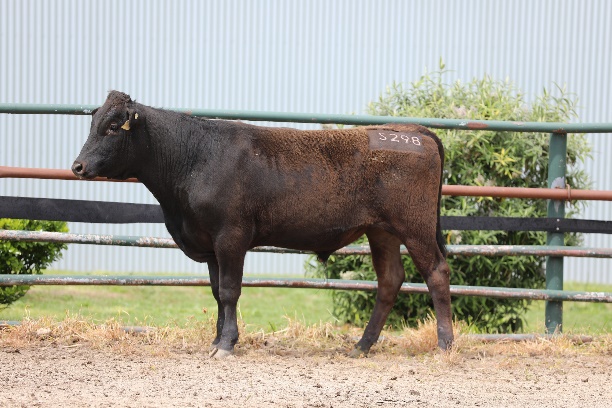 Sex:Male Birth Date:31/07/2021 Grade:Fullblood Colour:Black Gene Tests:IARS-Non Carrier (Free), B3-Free, CL16-Free, CHS-Free, F11-Carrier 	PEDFA10632 SHIGESHIGENAMI J10632IMUFQTF148 ITOSHIGENAMI (IMP USA)PEDFA661 FUKUYUKI	Sire: LFDFD12558 LONGFORD MR AWESOME (AI) (ET)IMUFQTF147 ITOSHIGEFUJI (IMP USA)LFDFZ0570 LONGFORD LFDB570 (AI) (ET)LFDFV0078 LONGFORD 0078 (AI) (ET)Animal: LFDFS0298 LONGFORD S0298 (AI)PEDFA10632 SHIGESHIGENAMI J10632IMUFQTF148 ITOSHIGENAMI (IMP USA)PEDFA661 FUKUYUKI	Dam: LFDFB8574 LONGFORD B8574 (AI) (ET)IMJFAJ2703 ITOMORITAKA J2703 HONGEN (IMP JAP)LFDFY0042 LONGFORD 042Y (AI) (ET)LFDFU0102 LONGFORD JOSAN (AI)	PEDFA10632 SHIGESHIGENAMI J10632IMUFQTF148 ITOSHIGENAMI (IMP USA)PEDFA661 FUKUYUKI	Sire: LFDFD12558 LONGFORD MR AWESOME (AI) (ET)IMUFQTF147 ITOSHIGEFUJI (IMP USA)LFDFZ0570 LONGFORD LFDB570 (AI) (ET)LFDFV0078 LONGFORD 0078 (AI) (ET)Animal: LFDFS0298 LONGFORD S0298 (AI)PEDFA10632 SHIGESHIGENAMI J10632IMUFQTF148 ITOSHIGENAMI (IMP USA)PEDFA661 FUKUYUKI	Dam: LFDFB8574 LONGFORD B8574 (AI) (ET)IMJFAJ2703 ITOMORITAKA J2703 HONGEN (IMP JAP)LFDFY0042 LONGFORD 042Y (AI) (ET)LFDFU0102 LONGFORD JOSAN (AI)GL
(days)BWT
(kg)200
(kg)400
(kg)600
(kg)MCW
(kg)Milk
(kg)SS
(cm)CWT
(kg)EMA
(sqcm)RUMP
(mm)RBY
(%)MSMF
(%)WBI
($)SRI ($)FTI ($)F1TI 
($)EBV-0.4+1.4+14+20+31+22-1-0.5+16+5.1-1.5+1.1+2.5+0.22+$257+$265+$219+$202ACC60%71%73%73%73%66%67%62%71%66%66%59%68%62%+$257+$265+$219+$202Lot 19LONGFORD S0299Junior BullIdentifier:LFDFS0299 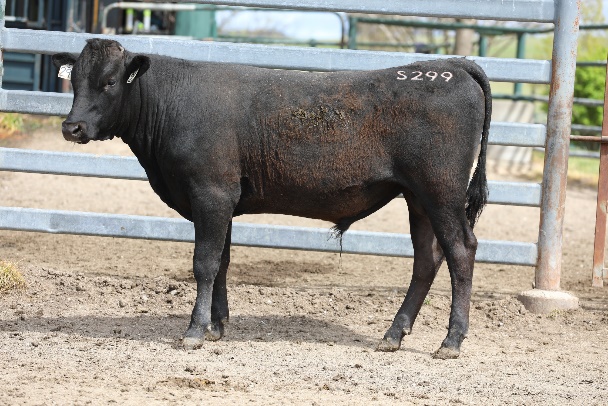 Sex:Male Birth Date:31/07/2021 Grade:Fullblood Colour:Black Gene Tests:CL16-Free, IARS-Non Carrier (Free), F11-Free, B3-Free, CHS-FreeIMUFQTF148 ITOSHIGENAMI (IMP USA)LFDFD12558 LONGFORD MR AWESOME (AI) (ET)LFDFZ0570 LONGFORD LFDB570 (AI) (ET)	Sire: LFDFN0136 LONGFORD N0136 (AI) (ET)LFDFT0476 LONGFORD ZAKI (AI) (ET)LFDFB8566 LONGFORD B8566LFDFZ1065 LONGFORD LFDB1065 (AI) (ET)Animal: LFDFS0299 LONGFORD S0299LFDFT0475 LONGFORD HONJO (AI) (ET)LFDFA8323 LONGFORD LFDR8323GKMFU0040 LONGBOW SAINT ANNE (AI) (ET)	Dam: LFDFF0355 LONGFORD F F355WESFTH001 WESTHOLME SEKITAYASU 98/1 (IMP USA) (AI) (ET)LFDFY0034 LONGFORD 034YLFDFU0693 LONGFORD SUSAK (AI) (ET)IMUFQTF148 ITOSHIGENAMI (IMP USA)LFDFD12558 LONGFORD MR AWESOME (AI) (ET)LFDFZ0570 LONGFORD LFDB570 (AI) (ET)	Sire: LFDFN0136 LONGFORD N0136 (AI) (ET)LFDFT0476 LONGFORD ZAKI (AI) (ET)LFDFB8566 LONGFORD B8566LFDFZ1065 LONGFORD LFDB1065 (AI) (ET)Animal: LFDFS0299 LONGFORD S0299LFDFT0475 LONGFORD HONJO (AI) (ET)LFDFA8323 LONGFORD LFDR8323GKMFU0040 LONGBOW SAINT ANNE (AI) (ET)	Dam: LFDFF0355 LONGFORD F F355WESFTH001 WESTHOLME SEKITAYASU 98/1 (IMP USA) (AI) (ET)LFDFY0034 LONGFORD 034YLFDFU0693 LONGFORD SUSAK (AI) (ET)GL
(days)BWT
(kg)200
(kg)400
(kg)600
(kg)MCW
(kg)Milk
(kg)SS
(cm)CWT
(kg)EMA
(sqcm)RUMP
(mm)RBY
(%)MSMF
(%)WBI
($)SRI ($)FTI ($)F1TI 
($)EBV+1.5+1.1+11+16+17+90-0.5+3+2.9+0.7+0.2+1.9+0.17+$195+$206+$176+$168ACC50%64%66%65%66%56%58%50%62%56%56%48%58%51%+$195+$206+$176+$168Lot 20LONGFORD S0300 (AI)Junior BullIdentifier:LFDFS0300 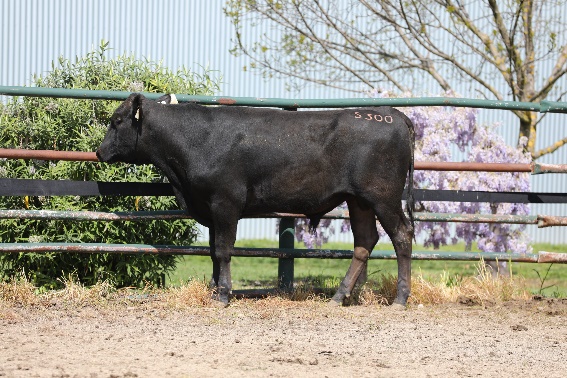 Sex:Male Birth Date:31/07/2021 Grade:Fullblood Colour:Black Gene Tests:CHS-Free, B3-Free, IARS-Non Carrier (Free), F11-Carrier, CL16-Free 	PEDFA10632 SHIGESHIGENAMI J10632IMUFQTF148 ITOSHIGENAMI (IMP USA)PEDFA661 FUKUYUKI	Sire: LFDFD12558 LONGFORD MR AWESOME (AI) (ET)IMUFQTF147 ITOSHIGEFUJI (IMP USA)LFDFZ0570 LONGFORD LFDB570 (AI) (ET)LFDFV0078 LONGFORD 0078 (AI) (ET)Animal: LFDFS0300 LONGFORD S0300 (AI)WKSFN2892 WORLD K'S TAKAZAKURATWAFR0003 TWA ICHIRYUNO (IMP USA) (ET)WKSFM14091 WORLD K'S OKAHANA J1409	Dam: LFDFD12602 LONGFORD F D12602 (AI) (ET)IMJFAJ2703 ITOMORITAKA J2703 HONGEN (IMP JAP)LFDFU0692 LONGFORD YOKOTE (AI) (ET)PEDFPJ4347 TAKEHARU J4347 - W277	PEDFA10632 SHIGESHIGENAMI J10632IMUFQTF148 ITOSHIGENAMI (IMP USA)PEDFA661 FUKUYUKI	Sire: LFDFD12558 LONGFORD MR AWESOME (AI) (ET)IMUFQTF147 ITOSHIGEFUJI (IMP USA)LFDFZ0570 LONGFORD LFDB570 (AI) (ET)LFDFV0078 LONGFORD 0078 (AI) (ET)Animal: LFDFS0300 LONGFORD S0300 (AI)WKSFN2892 WORLD K'S TAKAZAKURATWAFR0003 TWA ICHIRYUNO (IMP USA) (ET)WKSFM14091 WORLD K'S OKAHANA J1409	Dam: LFDFD12602 LONGFORD F D12602 (AI) (ET)IMJFAJ2703 ITOMORITAKA J2703 HONGEN (IMP JAP)LFDFU0692 LONGFORD YOKOTE (AI) (ET)PEDFPJ4347 TAKEHARU J4347 - W277GL
(days)BWT
(kg)200
(kg)400
(kg)600
(kg)MCW
(kg)Milk
(kg)SS
(cm)CWT
(kg)EMA
(sqcm)RUMP
(mm)RBY
(%)MSMF
(%)WBI
($)SRI ($)FTI ($)F1TI 
($)EBV+0.9+2.8+18+23+36+26+70.0+18+1.7-3.4+0.8+1.9+0.18+$194+$180+$167+$146ACC58%69%71%70%70%64%65%60%69%64%64%58%66%59%+$194+$180+$167+$146Lot 21LONGFORD S0301Junior BullIdentifier:LFDFS0301 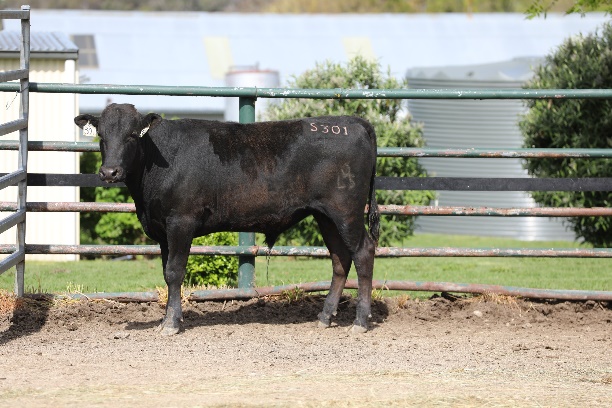 Sex:Male Birth Date:31/07/2021 Grade:Fullblood Colour:Black Gene Tests:F11-Free, CL16-Free, IARS-Non Carrier (Free), CHS-Carrier, B3-Free IMUFQTF148 ITOSHIGENAMI (IMP USA)LFDFD12558 LONGFORD MR AWESOME (AI) (ET)LFDFZ0570 LONGFORD LFDB570 (AI) (ET)	Sire: LFDFN0136 LONGFORD N0136 (AI) (ET)LFDFT0476 LONGFORD ZAKI (AI) (ET)LFDFB8566 LONGFORD B8566LFDFZ1065 LONGFORD LFDB1065 (AI) (ET)Animal: LFDFS0301 LONGFORD S0301IMUFQ2599 TF YUKIHARUNAMI 4 (IMP USA)LFDFB8743 LONGFORD B8743 (AI) (ET)LFDFZ0550 LONGFORD LFDB550 (AI) (ET)	Dam: LFDFH0003 LONGFORD H0003WKSFS0100 WORLD K'S YASUFUKU JR (FB5061)LFDFD12781 LONGFORD D12781 (AI) (ET)LFDFA8380 LONGFORD R8380 (AI) (ET)IMUFQTF148 ITOSHIGENAMI (IMP USA)LFDFD12558 LONGFORD MR AWESOME (AI) (ET)LFDFZ0570 LONGFORD LFDB570 (AI) (ET)	Sire: LFDFN0136 LONGFORD N0136 (AI) (ET)LFDFT0476 LONGFORD ZAKI (AI) (ET)LFDFB8566 LONGFORD B8566LFDFZ1065 LONGFORD LFDB1065 (AI) (ET)Animal: LFDFS0301 LONGFORD S0301IMUFQ2599 TF YUKIHARUNAMI 4 (IMP USA)LFDFB8743 LONGFORD B8743 (AI) (ET)LFDFZ0550 LONGFORD LFDB550 (AI) (ET)	Dam: LFDFH0003 LONGFORD H0003WKSFS0100 WORLD K'S YASUFUKU JR (FB5061)LFDFD12781 LONGFORD D12781 (AI) (ET)LFDFA8380 LONGFORD R8380 (AI) (ET)GL
(days)BWT
(kg)200
(kg)400
(kg)600
(kg)MCW
(kg)Milk
(kg)SS
(cm)CWT
(kg)EMA
(sqcm)RUMP
(mm)RBY
(%)MSMF
(%)WBI
($)SRI ($)FTI ($)F1TI 
($)EBV+1.5+2.2+14+17+21+180-0.7+11+5.2-1.2+1.0+1.6+0.15+$201+$205+$163+$163ACC50%64%67%65%66%55%57%49%62%55%55%46%57%49%+$201+$205+$163+$163Lot 22LONGFORD S0302Junior BullIdentifier:LFDFS0302 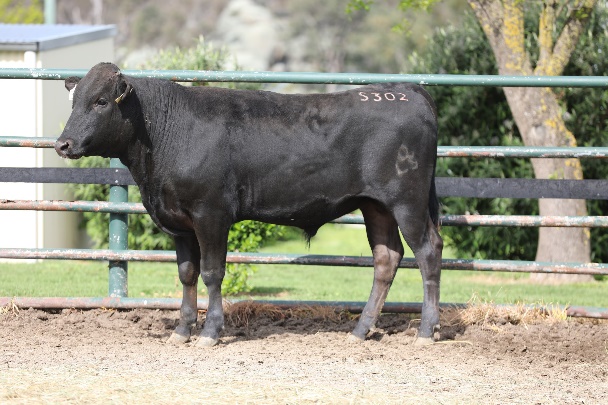 Sex:Male Birth Date:31/07/2021 Grade:Fullblood Colour:Black Gene Tests:F11-Free, CHS-Free, B3-Free, CL16-Free, IARS-Non Carrier (Free) IMUFQTF148 ITOSHIGENAMI (IMP USA)LFDFD12558 LONGFORD MR AWESOME (AI) (ET)LFDFZ0570 LONGFORD LFDB570 (AI) (ET)	Sire: LFDFM0184 LONGFORD M0184 (AI) (ET)LFDFT0475 LONGFORD HONJO (AI) (ET)LFDFC11859 LONGFORD F C11859LFDFY0011 LONGFORD 011 (AI) (ET)Animal: LFDFS0302 LONGFORD S0302WKSFM0164 WORLD K’S MICHIFUKULFDFT0475 LONGFORD HONJO (AI) (ET)WKSFMJ913 WORLD K’S RIKITANI J913 (ET)	Dam: LFDFB8527 LONGFORD B8527IMJFAJ2703 ITOMORITAKA J2703 (IMP JAP)LFDFU0689 LONGFORD YUZA (AI) (ET)PEDFPJ4187 SHIGEKO J4187 - W276IMUFQTF148 ITOSHIGENAMI (IMP USA)LFDFD12558 LONGFORD MR AWESOME (AI) (ET)LFDFZ0570 LONGFORD LFDB570 (AI) (ET)	Sire: LFDFM0184 LONGFORD M0184 (AI) (ET)LFDFT0475 LONGFORD HONJO (AI) (ET)LFDFC11859 LONGFORD F C11859LFDFY0011 LONGFORD 011 (AI) (ET)Animal: LFDFS0302 LONGFORD S0302WKSFM0164 WORLD K’S MICHIFUKULFDFT0475 LONGFORD HONJO (AI) (ET)WKSFMJ913 WORLD K’S RIKITANI J913 (ET)	Dam: LFDFB8527 LONGFORD B8527IMJFAJ2703 ITOMORITAKA J2703 (IMP JAP)LFDFU0689 LONGFORD YUZA (AI) (ET)PEDFPJ4187 SHIGEKO J4187 - W276GL
(days)BWT
(kg)200
(kg)400
(kg)600
(kg)MCW
(kg)Milk
(kg)SS
(cm)CWT
(kg)EMA
(sqcm)RUMP
(mm)RBY
(%)MSMF
(%)WBI
($)SRI ($)FTI ($)F1TI 
($)EBV+1.4+5.9+32+52+70+76+4+0.5+38+1.5-1.9+0.4+2.4+0.33+$333+$309+$264+$221ACC51%65%68%67%67%58%59%51%64%57%57%49%60%52%+$333+$309+$264+$221Lot 23LONGFORD S0304Junior BullIdentifier:LFDFS0304 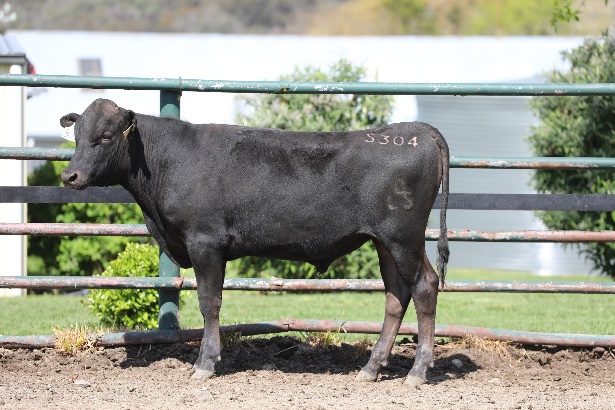 Sex:Male Birth Date:31/07/2021 Grade:Fullblood Colour:Black Gene Tests:IARS-Non Carrier (Free), F11-Free, CL16-Free, CHS-Free, B3-Free IMUFQTF148 ITOSHIGENAMI (IMP USA)LFDFD12558 LONGFORD MR AWESOME (AI) (ET)LFDFZ0570 LONGFORD LFDB570 (AI) (ET)	Sire: LFDFM0184 LONGFORD M0184 (AI) (ET)LFDFT0475 LONGFORD HONJO (AI) (ET)LFDFC11859 LONGFORD F C11859LFDFY0011 LONGFORD 011 (AI) (ET)Animal: LFDFS0304 LONGFORD S0304IMJFAJ2351 HIRASHIGETAYASU J2351 HONGEN (IMP JAP)WESFTH001 WESTHOLME SEKITAYASU 98/1 (IMP USA) (AI) (ET)PEDFNJ1936979 SEKITANAKA 3 W17 J1936979	Dam: LFDFB8533 LONGFORD B8533	IMJFAJ2810 KITATERUYASUDOI J2810 HONGEN (IMP JAP)LFDFV0659 LONGFORD 659 (AI)LFDFU0692 LONGFORD YOKOTE (AI) (ET)IMUFQTF148 ITOSHIGENAMI (IMP USA)LFDFD12558 LONGFORD MR AWESOME (AI) (ET)LFDFZ0570 LONGFORD LFDB570 (AI) (ET)	Sire: LFDFM0184 LONGFORD M0184 (AI) (ET)LFDFT0475 LONGFORD HONJO (AI) (ET)LFDFC11859 LONGFORD F C11859LFDFY0011 LONGFORD 011 (AI) (ET)Animal: LFDFS0304 LONGFORD S0304IMJFAJ2351 HIRASHIGETAYASU J2351 HONGEN (IMP JAP)WESFTH001 WESTHOLME SEKITAYASU 98/1 (IMP USA) (AI) (ET)PEDFNJ1936979 SEKITANAKA 3 W17 J1936979	Dam: LFDFB8533 LONGFORD B8533	IMJFAJ2810 KITATERUYASUDOI J2810 HONGEN (IMP JAP)LFDFV0659 LONGFORD 659 (AI)LFDFU0692 LONGFORD YOKOTE (AI) (ET)GL
(days)BWT
(kg)200
(kg)400
(kg)600
(kg)MCW
(kg)Milk
(kg)SS
(cm)CWT
(kg)EMA
(sqcm)RUMP
(mm)RBY
(%)MSMF
(%)WBI
($)SRI ($)FTI ($)F1TI 
($)EBV+0.7+0.6+7+15+17+22+1-0.8-2+2.5-2.0+0.6+1.5+0.16+$173+$175+$149+$140ACC53%67%70%69%69%60%62%53%65%58%59%51%60%53%+$173+$175+$149+$140Lot 24LONGFORD S0305Junior BullIdentifier:LFDFS0305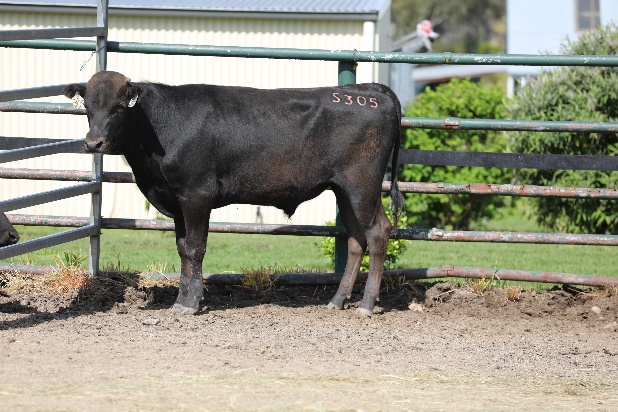 Sex:MaleBirth Date:31/07/2021Grade:FullbloodColour:BlackGene Tests:IARS-Non Carrier (Free), CL16-Free, CHS-Free, B3-Free, F11-FreeIMUFQTF148 ITOSHIGENAMI (IMP USA)LFDFD12558 LONGFORD MR AWESOME (AI) (ET)LFDFZ0570 LONGFORD LFDB570 (AI) (ET)	Sire: LFDFM0184 LONGFORD M0184 (AI) (ET)LFDFT0475 LONGFORD HONJO (AI) (ET)LFDFC11859 LONGFORD F C11859LFDFY0011 LONGFORD 011 (AI) (ET)Animal: LFDFS0305 LONGFORD S0305IMJFMJ068 FUKUTSURU J068 (IMP JAP)LFDFW0464 LONGFORD 464 (AI)LFDFU0690 LONGFORD KOFU (AI) (ET)	Dam: LFDFC11800 LONGFORD F C11800LFDFV0087 LONGFORD 0087 (AI) (ET)LFDFZ1076 LONGFORD LFDB1076 (ET)	GKMFV0052 LONGBOW MOON SHADOWIMUFQTF148 ITOSHIGENAMI (IMP USA)LFDFD12558 LONGFORD MR AWESOME (AI) (ET)LFDFZ0570 LONGFORD LFDB570 (AI) (ET)	Sire: LFDFM0184 LONGFORD M0184 (AI) (ET)LFDFT0475 LONGFORD HONJO (AI) (ET)LFDFC11859 LONGFORD F C11859LFDFY0011 LONGFORD 011 (AI) (ET)Animal: LFDFS0305 LONGFORD S0305IMJFMJ068 FUKUTSURU J068 (IMP JAP)LFDFW0464 LONGFORD 464 (AI)LFDFU0690 LONGFORD KOFU (AI) (ET)	Dam: LFDFC11800 LONGFORD F C11800LFDFV0087 LONGFORD 0087 (AI) (ET)LFDFZ1076 LONGFORD LFDB1076 (ET)	GKMFV0052 LONGBOW MOON SHADOWGL
(days)BWT
(kg)200
(kg)400
(kg)600
(kg)MCW
(kg)Milk
(kg)SS
(cm)CWT
(kg)EMA
(sqcm)RUMP
(mm)RBY
(%)MSMF
(%)WBI
($)SRI ($)FTI ($)F1TI 
($)EBV+0.6+0.4+9+17+21+15-1-1.2+7+4.8-1.6+1.4+1.4+0.07+$203+$210+$159+$147ACC49%63%66%65%65%56%57%49%62%54%55%47%57%49%+$203+$210+$159+$147Lot 25LONGFORD S0306 (AI)Junior BullIdentifier:LFDFS0306 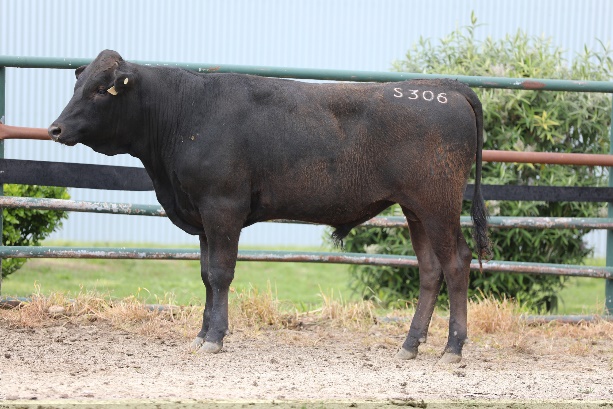 Sex:Male Birth Date:31/07/2021 Grade:Fullblood Colour:Black Gene Tests:CL16-Free, B3-Free, IARS-Non Carrier (Free), CHS-Free, F11-Free 	PEDFA10632 SHIGESHIGENAMI J10632IMUFQTF148 ITOSHIGENAMI (IMP USA)PEDFA661 FUKUYUKI	Sire: LFDFD12558 LONGFORD MR AWESOME (AI) (ET)IMUFQTF147 ITOSHIGEFUJI (IMP USA)LFDFZ0570 LONGFORD LFDB570 (AI) (ET)LFDFV0078 LONGFORD 0078 (AI) (ET)Animal: LFDFS0306 LONGFORD S0306 (AI)WKSFM0164 WORLD K'S MICHIFUKULFDFT0475 LONGFORD HONJO (AI) (ET)WKSFMJ913 WORLD K'S RIKITANI J913 (ET)	Dam: LFDFD12724 LONGFORD D12724IMUFNTF149 MITSUHIKOKURA (IMP USA)GKMFU0040 LONGBOW SAINT ANNE (AI) (ET)TWAFS0308 TWA SAKURA (AI) (ET)	PEDFA10632 SHIGESHIGENAMI J10632IMUFQTF148 ITOSHIGENAMI (IMP USA)PEDFA661 FUKUYUKI	Sire: LFDFD12558 LONGFORD MR AWESOME (AI) (ET)IMUFQTF147 ITOSHIGEFUJI (IMP USA)LFDFZ0570 LONGFORD LFDB570 (AI) (ET)LFDFV0078 LONGFORD 0078 (AI) (ET)Animal: LFDFS0306 LONGFORD S0306 (AI)WKSFM0164 WORLD K'S MICHIFUKULFDFT0475 LONGFORD HONJO (AI) (ET)WKSFMJ913 WORLD K'S RIKITANI J913 (ET)	Dam: LFDFD12724 LONGFORD D12724IMUFNTF149 MITSUHIKOKURA (IMP USA)GKMFU0040 LONGBOW SAINT ANNE (AI) (ET)TWAFS0308 TWA SAKURA (AI) (ET)GL
(days)BWT
(kg)200
(kg)400
(kg)600
(kg)MCW
(kg)Milk
(kg)SS
(cm)CWT
(kg)EMA
(sqcm)RUMP
(mm)RBY
(%)MSMF
(%)WBI
($)SRI ($)FTI ($)F1TI 
($)EBV+0.8+0.4+6+6+12+130-0.9+7+7.2+0.7+0.6+2.3+0.21+$216+$235+$201+$196ACC53%66%68%67%68%61%61%55%66%61%61%54%63%56%+$216+$235+$201+$196Lot 26LONGFORD S0308Junior BullIdentifier:LFDFS0308 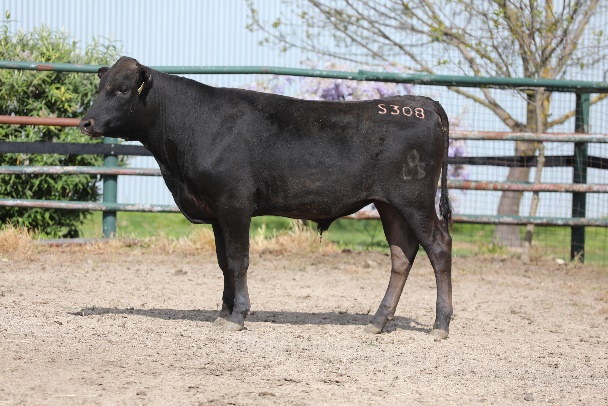 Sex:Male Birth Date:31/07/2021 Grade:Fullblood Colour:Black Gene Tests:IARS-Non Carrier (Free), B3-Free, F11-Free, CHS-Free, CL16-Free IMUFQTF148 ITOSHIGENAMI (IMP USA)LFDFD12558 LONGFORD MR AWESOME (AI) (ET)LFDFZ0570 LONGFORD LFDB570 (AI) (ET)	Sire: LFDFM0184 LONGFORD M0184 (AI) (ET)LFDFT0475 LONGFORD HONJO (AI) (ET)LFDFC11859 LONGFORD F C11859LFDFY0011 LONGFORD 011 (AI) (ET)Animal: LFDFS0308 LONGFORD S0308PEDFA201 MONJIRO J11550WKSFM0164 WORLD K'S MICHIFUKUPEDFA215 MICHIKO J655635 (AI)	Dam: LFDFL0929 LONGFORD L929 (AI) (ET)WKSFM0164 WORLD K'S MICHIFUKULFDFT0478 LONGFORD KANDA (AI) (ET)	IMUFP0102 KANADAGENE 102D (IMP USA) (AI) (ET)IMUFQTF148 ITOSHIGENAMI (IMP USA)LFDFD12558 LONGFORD MR AWESOME (AI) (ET)LFDFZ0570 LONGFORD LFDB570 (AI) (ET)	Sire: LFDFM0184 LONGFORD M0184 (AI) (ET)LFDFT0475 LONGFORD HONJO (AI) (ET)LFDFC11859 LONGFORD F C11859LFDFY0011 LONGFORD 011 (AI) (ET)Animal: LFDFS0308 LONGFORD S0308PEDFA201 MONJIRO J11550WKSFM0164 WORLD K'S MICHIFUKUPEDFA215 MICHIKO J655635 (AI)	Dam: LFDFL0929 LONGFORD L929 (AI) (ET)WKSFM0164 WORLD K'S MICHIFUKULFDFT0478 LONGFORD KANDA (AI) (ET)	IMUFP0102 KANADAGENE 102D (IMP USA) (AI) (ET)GL
(days)BWT
(kg)200
(kg)400
(kg)600
(kg)MCW
(kg)Milk
(kg)SS
(cm)CWT
(kg)EMA
(sqcm)RUMP
(mm)RBY
(%)MSMF
(%)WBI
($)SRI ($)FTI ($)F1TI 
($)EBV0.0-0.1+2+7+1+3-2-2.2-19+4.3-0.6-0.2+2.5+0.31+$208+$241+$208+$211ACC55%66%68%67%68%60%61%55%65%59%60%52%61%55%+$208+$241+$208+$211Lot 27LONGFORD S0310Junior BullIdentifier:LFDFS0310 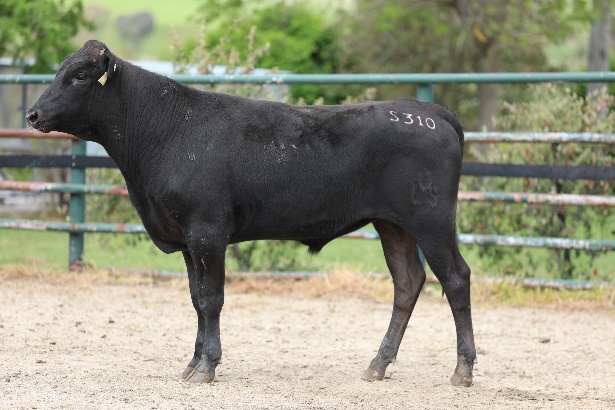 Sex:Male Birth Date:31/07/2021 Grade:Fullblood Colour:Black Gene Tests:B3-Free, IARS-Non Carrier (Free), F11-Free, CL16-Free, CHS-Free IMUFQTF148 ITOSHIGENAMI (IMP USA)LFDFD12558 LONGFORD MR AWESOME (AI) (ET)LFDFZ0570 LONGFORD LFDB570 (AI) (ET)	Sire: LFDFM0184 LONGFORD M0184 (AI) (ET)LFDFT0475 LONGFORD HONJO (AI) (ET)LFDFC11859 LONGFORD F C11859LFDFY0011 LONGFORD 011 (AI) (ET)Animal: LFDFS0310 LONGFORD S0310IMJFAJ2351 HIRASHIGETAYASU J2351 HONGEN (IMP JAP)LFDFV0086 LONGFORD 0086 (AI) (ET)LFDFT0479 LONGFORD IKEDA (AI) (ET)	Dam: LFDFD12734 LONGFORD D12734	IMJFAJ2810 KITATERUYASUDOI J2810 HONGEN (IMP JAP)LFDFX0131 LONGFORD F X131 (AI) (ET)TMBFT0019 DENI 019A (AI) (ET)IMUFQTF148 ITOSHIGENAMI (IMP USA)LFDFD12558 LONGFORD MR AWESOME (AI) (ET)LFDFZ0570 LONGFORD LFDB570 (AI) (ET)	Sire: LFDFM0184 LONGFORD M0184 (AI) (ET)LFDFT0475 LONGFORD HONJO (AI) (ET)LFDFC11859 LONGFORD F C11859LFDFY0011 LONGFORD 011 (AI) (ET)Animal: LFDFS0310 LONGFORD S0310IMJFAJ2351 HIRASHIGETAYASU J2351 HONGEN (IMP JAP)LFDFV0086 LONGFORD 0086 (AI) (ET)LFDFT0479 LONGFORD IKEDA (AI) (ET)	Dam: LFDFD12734 LONGFORD D12734	IMJFAJ2810 KITATERUYASUDOI J2810 HONGEN (IMP JAP)LFDFX0131 LONGFORD F X131 (AI) (ET)TMBFT0019 DENI 019A (AI) (ET)GL
(days)BWT
(kg)200
(kg)400
(kg)600
(kg)MCW
(kg)Milk
(kg)SS
(cm)CWT
(kg)EMA
(sqcm)RUMP
(mm)RBY
(%)MSMF
(%)WBI
($)SRI ($)FTI ($)F1TI 
($)EBV-0.2-0.4+9+15+12+6-1-1.2-1+3.8-4.5+1.6+1.5+0.11+$184+$192+$153+$146ACC51%65%68%66%67%57%59%51%63%56%57%48%59%51%+$184+$192+$153+$146Lot 28LONGFORD S0539Junior BullIdentifier:LFDFS0539 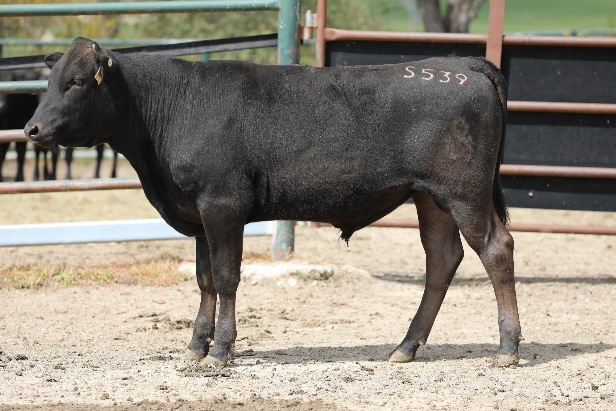 Sex:Male Birth Date:31/07/2021 Grade:Fullblood Colour:Black Gene Tests:F11-Carrier, CL16-Free, CHS-Free, B3-Free, IARS-Non Carrier (Free)WKSFM0164 WORLD K'S MICHIFUKULFDFT0476 LONGFORD ZAKI (AI) (ET)WKSFMJ913 WORLD K'S RIKITANI J913 (ET)	Sire: LFDFC11712 LONGFORD F C11712IMUFQTF147 ITOSHIGEFUJI (IMP USA)LFDFZ0581 LONGFORD LFDB581 (AI) (ET)LFDFV0078 LONGFORD 0078 (AI) (ET)Animal: LFDFS0539 LONGFORD S0539IMUFQTF148 ITOSHIGENAMI (IMP USA)LFDFD12558 LONGFORD MR AWESOME (AI) (ET)LFDFZ0570 LONGFORD LFDB570 (AI) (ET)	Dam: LFDFP0181 LONGFORD P0181 (AI) (ET)TWAFU0623 TWA YUSHO (AI) (ET)LFDFB8643 LONGFORD B8643	LFDFX0188 LONGFORD F X188 (AI) (ET)WKSFM0164 WORLD K'S MICHIFUKULFDFT0476 LONGFORD ZAKI (AI) (ET)WKSFMJ913 WORLD K'S RIKITANI J913 (ET)	Sire: LFDFC11712 LONGFORD F C11712IMUFQTF147 ITOSHIGEFUJI (IMP USA)LFDFZ0581 LONGFORD LFDB581 (AI) (ET)LFDFV0078 LONGFORD 0078 (AI) (ET)Animal: LFDFS0539 LONGFORD S0539IMUFQTF148 ITOSHIGENAMI (IMP USA)LFDFD12558 LONGFORD MR AWESOME (AI) (ET)LFDFZ0570 LONGFORD LFDB570 (AI) (ET)	Dam: LFDFP0181 LONGFORD P0181 (AI) (ET)TWAFU0623 TWA YUSHO (AI) (ET)LFDFB8643 LONGFORD B8643	LFDFX0188 LONGFORD F X188 (AI) (ET)GL
(days)BWT
(kg)200
(kg)400
(kg)600
(kg)MCW
(kg)Milk
(kg)SS
(cm)CWT
(kg)EMA
(sqcm)RUMP
(mm)RBY
(%)MSMF
(%)WBI
($)SRI ($)FTI ($)F1TI 
($)EBV0.0+3.2+20+24+30+16-2-1.0+7+3.9-3.1+1.2+1.5+0.08+$218+$220+$164+$146ACC47%61%64%63%63%56%56%51%61%56%56%48%58%51%+$218+$220+$164+$146Lot 29LONGFORD S0541  Junior BullIdentifier:LFDFS0541 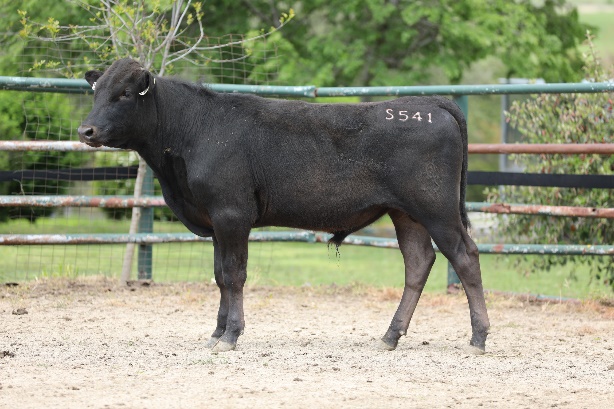 Sex:Male Birth Date:31/07/2021 Grade:Fullblood Colour:Black Gene Tests:IARS-Non Carrier (Free), F11-Free, CL16-Free, CHS-Free, B3-FreeWKSFM0164 WORLD K'S MICHIFUKULFDFT0476 LONGFORD ZAKI (AI) (ET)WKSFMJ913 WORLD K'S RIKITANI J913 (ET)	Sire: LFDFC11712 LONGFORD F C11712IMUFQTF147 ITOSHIGEFUJI (IMP USA)LFDFZ0581 LONGFORD LFDB581 (AI) (ET)LFDFV0078 LONGFORD 0078 (AI) (ET)Animal: LFDFS0541 LONGFORD S0541IMUFQTF148 ITOSHIGENAMI (IMP USA)LFDFD12558 LONGFORD MR AWESOME (AI) (ET)LFDFZ0570 LONGFORD LFDB570 (AI) (ET)	Dam: LFDFP0191 LONGFORD P0191 (AI) (ET)TWAFU0623 TWA YUSHO (AI) (ET)LFDFB8643 LONGFORD B8643LFDFX0188 LONGFORD F X188 (AI) (ET)WKSFM0164 WORLD K'S MICHIFUKULFDFT0476 LONGFORD ZAKI (AI) (ET)WKSFMJ913 WORLD K'S RIKITANI J913 (ET)	Sire: LFDFC11712 LONGFORD F C11712IMUFQTF147 ITOSHIGEFUJI (IMP USA)LFDFZ0581 LONGFORD LFDB581 (AI) (ET)LFDFV0078 LONGFORD 0078 (AI) (ET)Animal: LFDFS0541 LONGFORD S0541IMUFQTF148 ITOSHIGENAMI (IMP USA)LFDFD12558 LONGFORD MR AWESOME (AI) (ET)LFDFZ0570 LONGFORD LFDB570 (AI) (ET)	Dam: LFDFP0191 LONGFORD P0191 (AI) (ET)TWAFU0623 TWA YUSHO (AI) (ET)LFDFB8643 LONGFORD B8643LFDFX0188 LONGFORD F X188 (AI) (ET)GL
(days)BWT
(kg)200
(kg)400
(kg)600
(kg)MCW
(kg)Milk
(kg)SS
(cm)CWT
(kg)EMA
(sqcm)RUMP
(mm)RBY
(%)MSMF
(%)WBI
($)SRI ($)FTI ($)F1TI 
($)EBV+0.4+3.6+23+29+36+280-0.7+14+0.9-1.2+0.5+0.7+0.05+$180+$170+$118+$95ACC52%67%69%68%69%60%61%54%66%59%60%51%62%54%+$180+$170+$118+$95Lot 30LONGFORD S0542 (AI)  Junior BullIdentifier:LFDFS0542 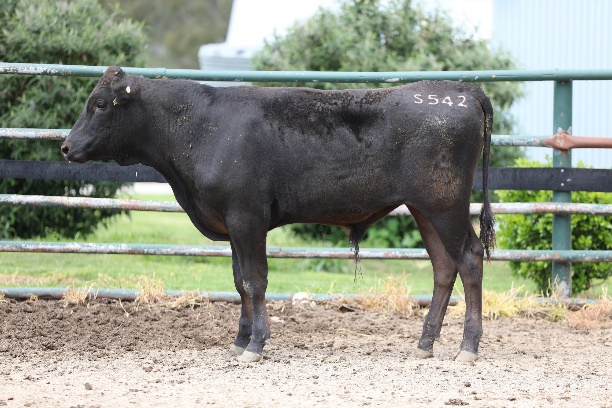 Sex:Male Birth Date:31/07/2021 Grade:Fullblood Colour:Black Gene Tests:F11-Carrier, IARS-Non Carrier (Free), B3-Free, CL16-Free, CHS-FreeWKSFN2892 WORLD K'S TAKAZAKURATWAFR0003 TWA ICHIRYUNO (IMP USA) (ET)WKSFM14091 WORLD K'S OKAHANA J1409	Sire: DEWFC0003 EDGEFERN ICHIRYUNO C0003 (AI)(ET)IMJFAJ2810 KITATERUYASUDOI J2810 (IMP JAP)LFDFZ1065 LONGFORD LFDB1065 (AI) (ET)LFDFU0691 LONGFORD TAISHA (AI) (ET)Animal: LFDFS0542 LONGFORD S0542 (AI)IMUFQTF148 ITOSHIGENAMI (IMP USA)LFDFD12558 LONGFORD MR AWESOME (AI) (ET)LFDFZ0570 LONGFORD LFDB570 (AI) (ET)	Dam: LFDFN0113 LONGFORD N0113 (AI) (ET)LFDFT0476 LONGFORD ZAKI (AI) (ET)LFDFB8566 LONGFORD B8566LFDFZ1065 LONGFORD LFDB1065 (AI) (ET)WKSFN2892 WORLD K'S TAKAZAKURATWAFR0003 TWA ICHIRYUNO (IMP USA) (ET)WKSFM14091 WORLD K'S OKAHANA J1409	Sire: DEWFC0003 EDGEFERN ICHIRYUNO C0003 (AI)(ET)IMJFAJ2810 KITATERUYASUDOI J2810 (IMP JAP)LFDFZ1065 LONGFORD LFDB1065 (AI) (ET)LFDFU0691 LONGFORD TAISHA (AI) (ET)Animal: LFDFS0542 LONGFORD S0542 (AI)IMUFQTF148 ITOSHIGENAMI (IMP USA)LFDFD12558 LONGFORD MR AWESOME (AI) (ET)LFDFZ0570 LONGFORD LFDB570 (AI) (ET)	Dam: LFDFN0113 LONGFORD N0113 (AI) (ET)LFDFT0476 LONGFORD ZAKI (AI) (ET)LFDFB8566 LONGFORD B8566LFDFZ1065 LONGFORD LFDB1065 (AI) (ET)GL
(days)BWT
(kg)200
(kg)400
(kg)600
(kg)MCW
(kg)Milk
(kg)SS
(cm)CWT
(kg)EMA
(sqcm)RUMP
(mm)RBY
(%)MSMF
(%)WBI
($)SRI ($)FTI ($)F1TI 
($)EBV-0.6+3.7+26+39+49+47+7+0.5+27+3.1-4.6+1.7+1.1+0.15+$227+$198+$166+$135ACC53%66%68%67%67%58%59%53%64%56%57%50%59%51%+$227+$198+$166+$135Lot 31LONGFORD S0549 (AI)  Junior BullIdentifier:LFDFS0549 Sorry no imageSex:Male Sorry no imageBirth Date:31/07/2021 Sorry no imageGrade:Fullblood Sorry no imageColour:Black Sorry no imageGene Tests:F11-Carrier, IARS-Non Carrier (Free), CL16-Free, CHS-Free, B3-Free Sorry no imageWKSFN2892 WORLD K'S TAKAZAKURATWAFR0003 TWA ICHIRYUNO (IMP USA) (ET)WKSFM14091 WORLD K'S OKAHANA J1409	Sire: DEWFC0003 EDGEFERN ICHIRYUNO C0003 (AI) (ET)IMJFAJ2810 KITATERUYASUDOI J2810 (IMP JAP)LFDFZ1065 LONGFORD LFDB1065 (AI) (ET)LFDFU0691 LONGFORD TAISHA (AI) (ET)Animal: LFDFS0549 LONGFORD S0549 (AI)IMUFQTF148 ITOSHIGENAMI (IMP USA)LFDFD12558 LONGFORD MR AWESOME (AI) (ET)LFDFZ0570 LONGFORD LFDB570 (AI) (ET)	Dam: LFDFH0141 LONGFORD H0141LFDFT0476 LONGFORD ZAKI (AI) (ET)LFDFB8555 LONGFORD B8555LFDFZ0570 LONGFORD LFDB570 (AI) (ET)WKSFN2892 WORLD K'S TAKAZAKURATWAFR0003 TWA ICHIRYUNO (IMP USA) (ET)WKSFM14091 WORLD K'S OKAHANA J1409	Sire: DEWFC0003 EDGEFERN ICHIRYUNO C0003 (AI) (ET)IMJFAJ2810 KITATERUYASUDOI J2810 (IMP JAP)LFDFZ1065 LONGFORD LFDB1065 (AI) (ET)LFDFU0691 LONGFORD TAISHA (AI) (ET)Animal: LFDFS0549 LONGFORD S0549 (AI)IMUFQTF148 ITOSHIGENAMI (IMP USA)LFDFD12558 LONGFORD MR AWESOME (AI) (ET)LFDFZ0570 LONGFORD LFDB570 (AI) (ET)	Dam: LFDFH0141 LONGFORD H0141LFDFT0476 LONGFORD ZAKI (AI) (ET)LFDFB8555 LONGFORD B8555LFDFZ0570 LONGFORD LFDB570 (AI) (ET)Sorry no imageGL
(days)BWT
(kg)200
(kg)400
(kg)600
(kg)MCW
(kg)Milk
(kg)SS
(cm)CWT
(kg)EMA
(sqcm)RUMP
(mm)RBY
(%)MSMF
(%)WBI
($)SRI ($)FTI ($)F1TI 
($)EBV-0.4+2.4+17+23+35+31+1-0.4+17+1.7-3.5+1.1+1.2+0.08+$188+$178+$138+$117ACC52%65%67%66%66%58%59%52%63%56%57%49%58%51%+$188+$178+$138+$117Lot 32LONGFORD S0550Junior BullIdentifier:LFDFS0550 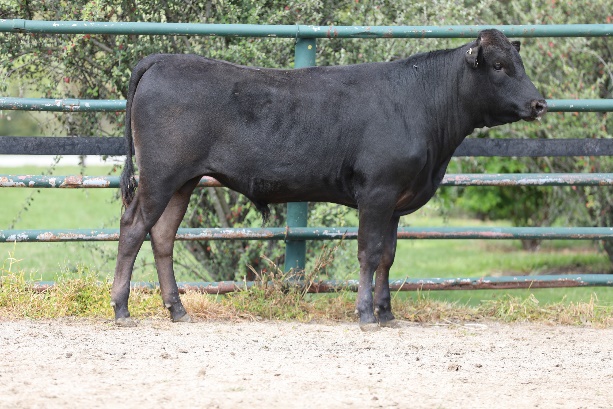 Sex:Male Birth Date:31/07/2021 Grade:Fullblood Colour:Black Gene Tests:B3-Free, CL16-Free, IARS-Non Carrier (Free), CHS-Free, F11-Free	WKSFM0164 WORLD K'S MICHIFUKULFDFT0476 LONGFORD ZAKI (AI) (ET)WKSFMJ913 WORLD K'S RIKITANI J913 (ET)	Sire: LFDFC11712 LONGFORD F C11712IMUFQTF147 ITOSHIGEFUJI (IMP USA)LFDFZ0581 LONGFORD LFDB581 (AI) (ET)LFDFV0078 LONGFORD 0078 (AI) (ET)Animal: LFDFS0550 LONGFORD S0550IMUFQTF148 ITOSHIGENAMI (IMP USA)LFDFD12558 LONGFORD MR AWESOME (AI) (ET)LFDFZ0570 LONGFORD LFDB570 (AI) (ET)	Dam: LFDFP0192 LONGFORD P0192 (AI) (ET)LFDFT0476 LONGFORD ZAKI (AI) (ET)LFDFB8566 LONGFORD B8566	LFDFZ1065 LONGFORD LFDB1065 (AI) (ET)	WKSFM0164 WORLD K'S MICHIFUKULFDFT0476 LONGFORD ZAKI (AI) (ET)WKSFMJ913 WORLD K'S RIKITANI J913 (ET)	Sire: LFDFC11712 LONGFORD F C11712IMUFQTF147 ITOSHIGEFUJI (IMP USA)LFDFZ0581 LONGFORD LFDB581 (AI) (ET)LFDFV0078 LONGFORD 0078 (AI) (ET)Animal: LFDFS0550 LONGFORD S0550IMUFQTF148 ITOSHIGENAMI (IMP USA)LFDFD12558 LONGFORD MR AWESOME (AI) (ET)LFDFZ0570 LONGFORD LFDB570 (AI) (ET)	Dam: LFDFP0192 LONGFORD P0192 (AI) (ET)LFDFT0476 LONGFORD ZAKI (AI) (ET)LFDFB8566 LONGFORD B8566	LFDFZ1065 LONGFORD LFDB1065 (AI) (ET)GL
(days)BWT
(kg)200
(kg)400
(kg)600
(kg)MCW
(kg)Milk
(kg)SS
(cm)CWT
(kg)EMA
(sqcm)RUMP
(mm)RBY
(%)MSMF
(%)WBI
($)SRI ($)FTI ($)F1TI 
($)EBV+0.4+1.3+14+12+14+7-1-1.0-14+1.7-0.70.0+2.1+0.18+$197+$213+$176+$171ACC54%68%71%70%70%61%62%56%67%61%61%53%63%55%+$197+$213+$176+$171Lot 33LONGFORD R0378 (AI)PTIC HeiferIdentifier:LFDFR0378 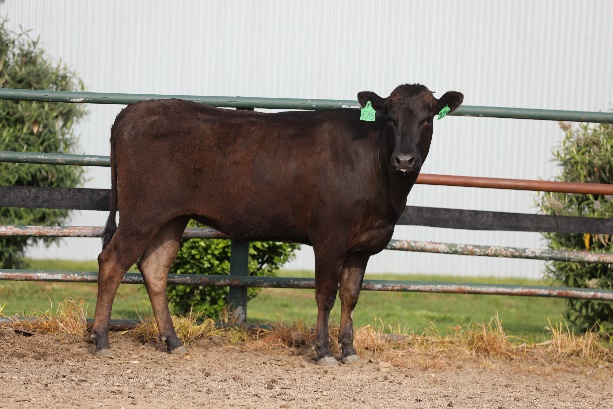 Sex:Female Birth Date:31/07/2020 Grade:Fullblood Colour:Black Genetic Condition:B3FU, CHSFU, CL16FU, F1125%, IARSFU PEDFA10632 SHIGESHIGENAMI J10632IMUFQTF148 ITOSHIGENAMI (IMP USA)PEDFA661 FUKUYUKI	Sire: LFDFD12558 LONGFORD MR AWESOME (AI) (ET)IMUFQTF147 ITOSHIGEFUJI (IMP USA)LFDFZ0570 LONGFORD LFDB570 (AI) (ET)LFDFV0078 LONGFORD 0078 (AI) (ET)Animal: LFDFR0378 LONGFORD R0378 (AI)WKSFN2892 WORLD K'S TAKAZAKURATWAFR0007 TWA SHIKIKAN (IMP USA) (ET)WKSFL0976 WORLD K'S SUZUTANI (FB1617)	Dam: LFDFP0187 LONGFORD P0187 (AI) (ET)IMUFRTF146 KIKUTSURUDOI TF146 (IMP USA)LFDFD12795 LONGFORD D12795 (AI) (ET)LFDFB8580 LONGFORD B8580 (AI) (ET)PEDFA10632 SHIGESHIGENAMI J10632IMUFQTF148 ITOSHIGENAMI (IMP USA)PEDFA661 FUKUYUKI	Sire: LFDFD12558 LONGFORD MR AWESOME (AI) (ET)IMUFQTF147 ITOSHIGEFUJI (IMP USA)LFDFZ0570 LONGFORD LFDB570 (AI) (ET)LFDFV0078 LONGFORD 0078 (AI) (ET)Animal: LFDFR0378 LONGFORD R0378 (AI)WKSFN2892 WORLD K'S TAKAZAKURATWAFR0007 TWA SHIKIKAN (IMP USA) (ET)WKSFL0976 WORLD K'S SUZUTANI (FB1617)	Dam: LFDFP0187 LONGFORD P0187 (AI) (ET)IMUFRTF146 KIKUTSURUDOI TF146 (IMP USA)LFDFD12795 LONGFORD D12795 (AI) (ET)LFDFB8580 LONGFORD B8580 (AI) (ET)GL
(days)BWT
(kg)200
(kg)400
(kg)600
(kg)MCW
(kg)Milk
(kg)SS
(cm)CWT
(kg)EMA
(sqcm)RUMP
(mm)RBY
(%)MSMF
(%)WBI
($)SRI ($)FTI ($)F1TI 
($)EBV+0.1+1.1+13+13+21+18+1-0.7+13+3.2-2.2+0.8+2.8+0.28+$225+$235+$200+$200ACC56%68%70%69%70%63%63%58%67%63%63%56%64%58%+$225+$235+$200+$200Lot 34LONGFORD R0394 (AI)PTIC HeiferIdentifier:LFDFR0394 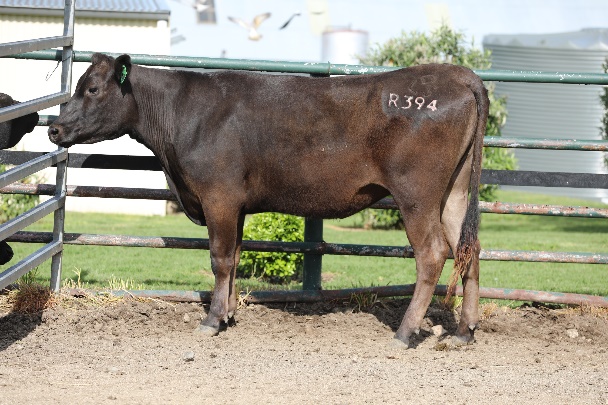 Sex:Female Birth Date:31/07/2020 Grade:Fullblood Colour:Black Genetic Condition:B3FU, CHS7%, CL16FU, F117%, IARSFU 	PEDFA10632 SHIGESHIGENAMI J10632IMUFQTF148 ITOSHIGENAMI (IMP USA)PEDFA661 FUKUYUKI	Sire: LFDFD12558 LONGFORD MR AWESOME (AI) (ET)IMUFQTF147 ITOSHIGEFUJI (IMP USA)LFDFZ0570 LONGFORD LFDB570 (AI) (ET)LFDFV0078 LONGFORD 0078 (AI) (ET)Animal: LFDFR0394 LONGFORD R0394 (AI)BKEFR0061 BON KING TWA R061 (IMP USA) (AI) (ET)LFDFH0892 LONGFORD H892 (AI)LFDFF0406 LONGFORD F F406	Dam: LFDFP0485 LONGFORD P0485LFDFZ1190 LONGFORD LFDB1190 (AI) (ET)LFDFE0128 LONGFORD 128LFDFB8564 LONGFORD B8564	PEDFA10632 SHIGESHIGENAMI J10632IMUFQTF148 ITOSHIGENAMI (IMP USA)PEDFA661 FUKUYUKI	Sire: LFDFD12558 LONGFORD MR AWESOME (AI) (ET)IMUFQTF147 ITOSHIGEFUJI (IMP USA)LFDFZ0570 LONGFORD LFDB570 (AI) (ET)LFDFV0078 LONGFORD 0078 (AI) (ET)Animal: LFDFR0394 LONGFORD R0394 (AI)BKEFR0061 BON KING TWA R061 (IMP USA) (AI) (ET)LFDFH0892 LONGFORD H892 (AI)LFDFF0406 LONGFORD F F406	Dam: LFDFP0485 LONGFORD P0485LFDFZ1190 LONGFORD LFDB1190 (AI) (ET)LFDFE0128 LONGFORD 128LFDFB8564 LONGFORD B8564GL
(days)BWT
(kg)200
(kg)400
(kg)600
(kg)MCW
(kg)Milk
(kg)SS
(cm)CWT
(kg)EMA
(sqcm)RUMP
(mm)RBY
(%)MSMF
(%)WBI
($)SRI ($)FTI ($)F1TI 
($)EBV0.0+3.6+22+34+49+36+6-0.2+30+3.1-4.0+1.4+1.8+0.14+$235+$215+$184+$153ACC55%69%71%70%70%63%63%57%68%64%63%56%65%58%+$235+$215+$184+$153Lot 35LONGFORD R0410 (AI)PTIC HeiferIdentifier:LFDFR0410 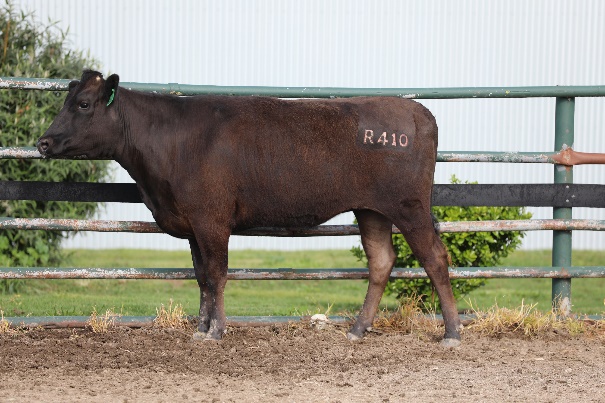 Sex:Female Birth Date:31/07/2020 Grade:Fullblood Colour:Black Genetic Condition:B3FU, CHSFU, CL16FU, F11FU, IARSFU 	PEDFA10632 SHIGESHIGENAMI J10632IMUFQTF148 ITOSHIGENAMI (IMP USA)PEDFA661 FUKUYUKI	Sire: LFDFD12558 LONGFORD MR AWESOME (AI) (ET)IMUFQTF147 ITOSHIGEFUJI (IMP USA)LFDFZ0570 LONGFORD LFDB570 (AI) (ET)LFDFV0078 LONGFORD 0078 (AI) (ET)Animal: LFDFR0410 LONGFORD R0410 (AI)WKSFS0100 WORLD K'S YASUFUKU JR (FB5061)LFDFD12759 LONGFORD F D12759 (AI) (ET)LFDFA8380 LONGFORD R8380 (AI) (ET)	Dam: LFDFP0548 LONGFORD P0548LFDFT0476 LONGFORD ZAKI (AI) (ET)LFDFB8566 LONGFORD B8566	LFDFZ1065 LONGFORD LFDB1065 (AI) (ET)	PEDFA10632 SHIGESHIGENAMI J10632IMUFQTF148 ITOSHIGENAMI (IMP USA)PEDFA661 FUKUYUKI	Sire: LFDFD12558 LONGFORD MR AWESOME (AI) (ET)IMUFQTF147 ITOSHIGEFUJI (IMP USA)LFDFZ0570 LONGFORD LFDB570 (AI) (ET)LFDFV0078 LONGFORD 0078 (AI) (ET)Animal: LFDFR0410 LONGFORD R0410 (AI)WKSFS0100 WORLD K'S YASUFUKU JR (FB5061)LFDFD12759 LONGFORD F D12759 (AI) (ET)LFDFA8380 LONGFORD R8380 (AI) (ET)	Dam: LFDFP0548 LONGFORD P0548LFDFT0476 LONGFORD ZAKI (AI) (ET)LFDFB8566 LONGFORD B8566	LFDFZ1065 LONGFORD LFDB1065 (AI) (ET)GL
(days)BWT
(kg)200
(kg)400
(kg)600
(kg)MCW
(kg)Milk
(kg)SS
(cm)CWT
(kg)EMA
(sqcm)RUMP
(mm)RBY
(%)MSMF
(%)WBI
($)SRI ($)FTI ($)F1TI 
($)EBV-0.2+0.7+12+14+20+15-1-1.1+7+4.5-0.1+0.2+2.7+0.27+$249+$272+$231+$223ACC55%68%70%69%69%62%63%56%67%63%62%55%65%57%+$249+$272+$231+$223Lot 36LONGFORD S0001 (AI)PTIC HeiferIdentifier:LFDFS0001 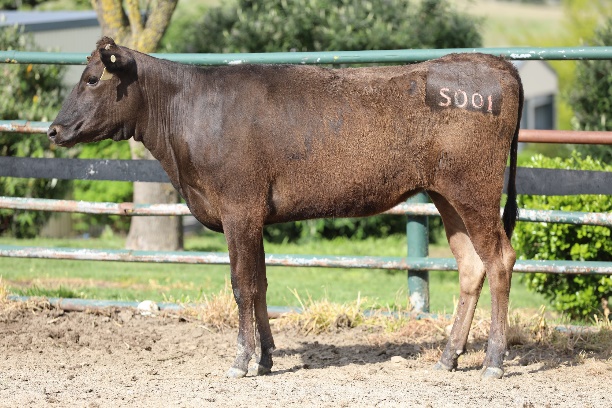 Sex:Female Birth Date:30/04/2021 Grade:Fullblood Colour:Black Genetic Condition:B3FU, CHS4%, CL16FU, F1128%, IARSFU 	PEDFA10632 SHIGESHIGENAMI J10632IMUFQTF148 ITOSHIGENAMI (IMP USA)PEDFA661 FUKUYUKI	Sire: LFDFD12558 LONGFORD MR AWESOME (AI) (ET)IMUFQTF147 ITOSHIGEFUJI (IMP USA)LFDFZ0570 LONGFORD LFDB570 (AI) (ET)LFDFV0078 LONGFORD 0078 (AI) (ET)Animal: LFDFS0001 LONGFORD S0001 (AI)LFDFT0475 LONGFORD HONJO (AI) (ET)LFDFC11690 LONGFORD F C11690GKMFU0040 LONGBOW SAINT ANNE (AI) (ET)	Dam: LFDFQ0004 LONGFORD Q0004LFDFB8720 LONGFORD B8720 (AI) (ET)LFDFG0811 LONGFORD 811LFDFB8549 LONGFORD B8549	PEDFA10632 SHIGESHIGENAMI J10632IMUFQTF148 ITOSHIGENAMI (IMP USA)PEDFA661 FUKUYUKI	Sire: LFDFD12558 LONGFORD MR AWESOME (AI) (ET)IMUFQTF147 ITOSHIGEFUJI (IMP USA)LFDFZ0570 LONGFORD LFDB570 (AI) (ET)LFDFV0078 LONGFORD 0078 (AI) (ET)Animal: LFDFS0001 LONGFORD S0001 (AI)LFDFT0475 LONGFORD HONJO (AI) (ET)LFDFC11690 LONGFORD F C11690GKMFU0040 LONGBOW SAINT ANNE (AI) (ET)	Dam: LFDFQ0004 LONGFORD Q0004LFDFB8720 LONGFORD B8720 (AI) (ET)LFDFG0811 LONGFORD 811LFDFB8549 LONGFORD B8549GL
(days)BWT
(kg)200
(kg)400
(kg)600
(kg)MCW
(kg)Milk
(kg)SS
(cm)CWT
(kg)EMA
(sqcm)RUMP
(mm)RBY
(%)MSMF
(%)WBI
($)SRI ($)FTI ($)F1TI 
($)EBV+0.5+1.6+11+13+22+16+1-1.3-1+3.1-1.1+0.3+2.4+0.18+$209+$218+$181+$170ACC54%67%69%69%69%62%63%56%67%62%62%55%64%57%+$209+$218+$181+$170Lot 37LONGFORD S0002 (AI)PTIC HeiferIdentifier:LFDFS0002 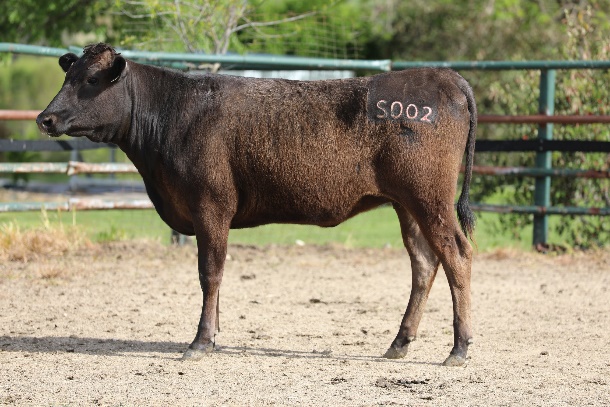 Sex:Female Birth Date:30/04/2021 Grade:Fullblood Colour:Black Genetic Condition:B3FU, CHSFU, CL16FU, F1114%, IARSFU 	PEDFA10632 SHIGESHIGENAMI J10632IMUFQTF148 ITOSHIGENAMI (IMP USA)PEDFA661 FUKUYUKI	Sire: LFDFD12558 LONGFORD MR AWESOME (AI) (ET)IMUFQTF147 ITOSHIGEFUJI (IMP USA)LFDFZ0570 LONGFORD LFDB570 (AI) (ET)LFDFV0078 LONGFORD 0078 (AI) (ET)Animal: LFDFS0002 LONGFORD S0002 (AI)WKSFN2892 WORLD K'S TAKAZAKURALFDFJ0413 LONGFORD J413 (AI) (ET)LFDFA8353 LONGFORD R8353 (AI)	Dam: LFDFQ0074 LONGFORD Q0074IMUFQ2599 TF YUKIHARUNAMI 4 (IMP USA)LFDFE1018 LONGFORD 1018 (AI)LFDFB8555 LONGFORD B8555	PEDFA10632 SHIGESHIGENAMI J10632IMUFQTF148 ITOSHIGENAMI (IMP USA)PEDFA661 FUKUYUKI	Sire: LFDFD12558 LONGFORD MR AWESOME (AI) (ET)IMUFQTF147 ITOSHIGEFUJI (IMP USA)LFDFZ0570 LONGFORD LFDB570 (AI) (ET)LFDFV0078 LONGFORD 0078 (AI) (ET)Animal: LFDFS0002 LONGFORD S0002 (AI)WKSFN2892 WORLD K'S TAKAZAKURALFDFJ0413 LONGFORD J413 (AI) (ET)LFDFA8353 LONGFORD R8353 (AI)	Dam: LFDFQ0074 LONGFORD Q0074IMUFQ2599 TF YUKIHARUNAMI 4 (IMP USA)LFDFE1018 LONGFORD 1018 (AI)LFDFB8555 LONGFORD B8555GL
(days)BWT
(kg)200
(kg)400
(kg)600
(kg)MCW
(kg)Milk
(kg)SS
(cm)CWT
(kg)EMA
(sqcm)RUMP
(mm)RBY
(%)MSMF
(%)WBI
($)SRI ($)FTI ($)F1TI 
($)EBV-0.4+0.6+15+17+25+14+6-0.5+7+0.5-2.5+0.5+2.2+0.14+$194+$193+$176+$163ACC56%69%71%70%71%63%64%58%68%63%63%56%65%58%+$194+$193+$176+$163Lot 38LONGFORD S0009 (AI)PTIC HeiferIdentifier:LFDFS0009 Sorry no imageSex:Female Sorry no imageBirth Date:30/04/2021 Sorry no imageGrade:Fullblood Sorry no imageColour:Black Sorry no imageGenetic Condition:B3FU, CHSFU, CL16FU, F117%, IARS50% Sorry no image	PEDFA10632 SHIGESHIGENAMI J10632IMUFQTF148 ITOSHIGENAMI (IMP USA)PEDFA661 FUKUYUKI	Sire: LFDFD12558 LONGFORD MR AWESOME (AI) (ET)IMUFQTF147 ITOSHIGEFUJI (IMP USA)LFDFZ0570 LONGFORD LFDB570 (AI) (ET)LFDFV0078 LONGFORD 0078 (AI) (ET)Animal: LFDFS0009 LONGFORD S0009 (AI)IMUFN2294 TF ITOHANA 2 (IMP USA)LFDFK0060 LONGFORD K0060 (AI) (ET)LFDFZ0579 LONGFORD LFDB579 (AI) (ET)	Dam: LFDFP0168 LONGFORD P0168LFDFE0327 LONGFORD F E0327LFDFL0285 LONGFORD L285	CLEFC0053 CLEVELANDS WAGYU F C0053 (AI) (ET)	PEDFA10632 SHIGESHIGENAMI J10632IMUFQTF148 ITOSHIGENAMI (IMP USA)PEDFA661 FUKUYUKI	Sire: LFDFD12558 LONGFORD MR AWESOME (AI) (ET)IMUFQTF147 ITOSHIGEFUJI (IMP USA)LFDFZ0570 LONGFORD LFDB570 (AI) (ET)LFDFV0078 LONGFORD 0078 (AI) (ET)Animal: LFDFS0009 LONGFORD S0009 (AI)IMUFN2294 TF ITOHANA 2 (IMP USA)LFDFK0060 LONGFORD K0060 (AI) (ET)LFDFZ0579 LONGFORD LFDB579 (AI) (ET)	Dam: LFDFP0168 LONGFORD P0168LFDFE0327 LONGFORD F E0327LFDFL0285 LONGFORD L285	CLEFC0053 CLEVELANDS WAGYU F C0053 (AI) (ET)Sorry no imageGL
(days)BWT
(kg)200
(kg)400
(kg)600
(kg)MCW
(kg)Milk
(kg)SS
(cm)CWT
(kg)EMA
(sqcm)RUMP
(mm)RBY
(%)MSMF
(%)WBI
($)SRI ($)FTI ($)F1TI 
($)EBV+0.6+1.3+10+13+20+9+2-0.5+7+4.6+0.2+0.9+2.0+0.12+$197+$203+$172+$161ACC56%69%71%71%71%64%64%58%69%64%64%57%66%59%+$197+$203+$172+$161Lot 39LONGFORD S0014 (AI)PTIC HeiferIdentifier:LFDFS0014 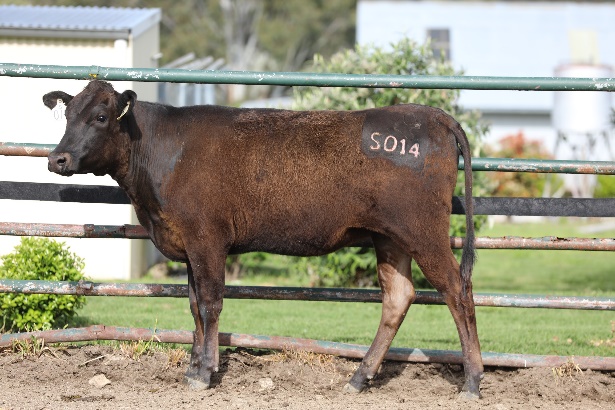 Sex:Female Birth Date:30/04/2021 Grade:Fullblood Colour:Black Genetic Condition:B3FU, CHSFU, CL16FU, F1120%, IARSFU 	PEDFA10632 SHIGESHIGENAMI J10632IMUFQTF148 ITOSHIGENAMI (IMP USA)PEDFA661 FUKUYUKI	Sire: LFDFD12558 LONGFORD MR AWESOME (AI) (ET)IMUFQTF147 ITOSHIGEFUJI (IMP USA)LFDFZ0570 LONGFORD LFDB570 (AI) (ET)LFDFV0078 LONGFORD 0078 (AI) (ET)Animal: LFDFS0014 LONGFORD S0014 (AI)WKSFN2892 WORLD K'S TAKAZAKURALFDFJ0413 LONGFORD J413 (AI) (ET)LFDFA8353 LONGFORD R8353 (AI)	Dam: LFDFQ0072 LONGFORD Q0072LFDFB8720 LONGFORD B8720 (AI) (ET)LFDFG0738 LONGFORD 738	LFDFB8572 LONGFORD B8572 (AI) (ET)	PEDFA10632 SHIGESHIGENAMI J10632IMUFQTF148 ITOSHIGENAMI (IMP USA)PEDFA661 FUKUYUKI	Sire: LFDFD12558 LONGFORD MR AWESOME (AI) (ET)IMUFQTF147 ITOSHIGEFUJI (IMP USA)LFDFZ0570 LONGFORD LFDB570 (AI) (ET)LFDFV0078 LONGFORD 0078 (AI) (ET)Animal: LFDFS0014 LONGFORD S0014 (AI)WKSFN2892 WORLD K'S TAKAZAKURALFDFJ0413 LONGFORD J413 (AI) (ET)LFDFA8353 LONGFORD R8353 (AI)	Dam: LFDFQ0072 LONGFORD Q0072LFDFB8720 LONGFORD B8720 (AI) (ET)LFDFG0738 LONGFORD 738	LFDFB8572 LONGFORD B8572 (AI) (ET)GL
(days)BWT
(kg)200
(kg)400
(kg)600
(kg)MCW
(kg)Milk
(kg)SS
(cm)CWT
(kg)EMA
(sqcm)RUMP
(mm)RBY
(%)MSMF
(%)WBI
($)SRI ($)FTI ($)F1TI 
($)EBV+0.6+2.0+10+11+20+10+4-0.7+10.0-1.8+0.3+1.2+0.04+$111+$105+$91+$80ACC55%68%70%70%70%63%63%57%68%63%63%56%64%57%+$111+$105+$91+$80Lot 40LONGFORD S0006 (AI)Unjoined HeiferIdentifier:LFDFS0006 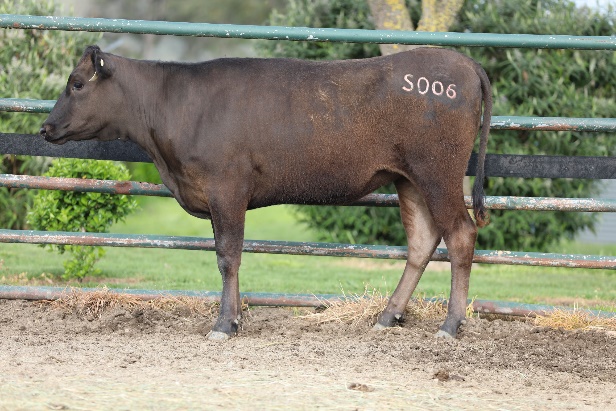 Sex:Female Birth Date:30/04/2021 Grade:Fullblood Colour:Black Genetic Condition:B3FU, CHSFU, CL16FU, F1126%, IARSFU 	PEDFA10632 SHIGESHIGENAMI J10632IMUFQTF148 ITOSHIGENAMI (IMP USA)PEDFA661 FUKUYUKI	Sire: LFDFD12558 LONGFORD MR AWESOME (AI) (ET)IMUFQTF147 ITOSHIGEFUJI (IMP USA)LFDFZ0570 LONGFORD LFDB570 (AI) (ET)LFDFV0078 LONGFORD 0078 (AI) (ET)Animal: LFDFS0006 LONGFORD S0006 (AI)LFDFT0475 LONGFORD HONJO (AI) (ET)LFDFC11690 LONGFORD F C11690GKMFU0040 LONGBOW SAINT ANNE (AI) (ET)	Dam: LFDFQ0006 LONGFORD Q0006LFDFC11678 LONGFORD F C11678 (AI) (ET)LFDFG0830 LONGFORD 830	LFDFD12710 LONGFORD D12710	PEDFA10632 SHIGESHIGENAMI J10632IMUFQTF148 ITOSHIGENAMI (IMP USA)PEDFA661 FUKUYUKI	Sire: LFDFD12558 LONGFORD MR AWESOME (AI) (ET)IMUFQTF147 ITOSHIGEFUJI (IMP USA)LFDFZ0570 LONGFORD LFDB570 (AI) (ET)LFDFV0078 LONGFORD 0078 (AI) (ET)Animal: LFDFS0006 LONGFORD S0006 (AI)LFDFT0475 LONGFORD HONJO (AI) (ET)LFDFC11690 LONGFORD F C11690GKMFU0040 LONGBOW SAINT ANNE (AI) (ET)	Dam: LFDFQ0006 LONGFORD Q0006LFDFC11678 LONGFORD F C11678 (AI) (ET)LFDFG0830 LONGFORD 830	LFDFD12710 LONGFORD D12710GL
(days)BWT
(kg)200
(kg)400
(kg)600
(kg)MCW
(kg)Milk
(kg)SS
(cm)CWT
(kg)EMA
(sqcm)RUMP
(mm)RBY
(%)MSMF
(%)WBI
($)SRI ($)FTI ($)F1TI 
($)EBV+0.4+2.3+15+17+30+24+4-0.4+15+7.8-0.7+1.2+2.1+0.18+$245+$246+$209+$192ACC54%67%69%69%69%62%62%56%67%62%62%55%64%56%+$245+$246+$209+$192Lot 41LONGFORD S0026Unjoined HeiferIdentifier:LFDFS0026 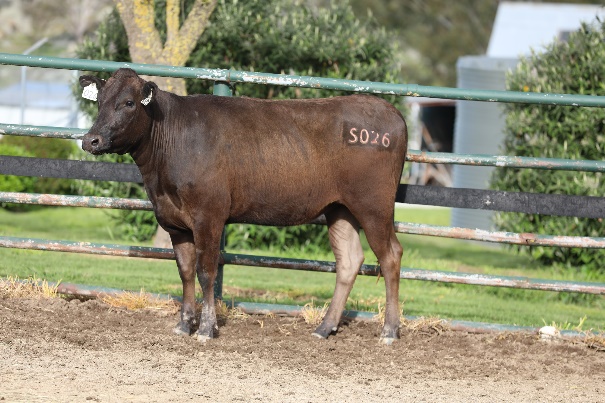 Sex:Female Birth Date:30/04/2021 Grade:Fullblood Colour:Black Genetic Condition:B3FU, CHSFU, CL16FU, F119%, IARSFU IMUFQTF148 ITOSHIGENAMI (IMP USA)LFDFD12558 LONGFORD MR AWESOME (AI) (ET)LFDFZ0570 LONGFORD LFDB570 (AI) (ET)	Sire: LFDFP0203 LONGFORD P0203 (AI) (ET)LFDFT0476 LONGFORD ZAKI (AI) (ET)LFDFB8566 LONGFORD B8566LFDFZ1065 LONGFORD LFDB1065 (AI) (ET)Animal: LFDFS0026 LONGFORD S0026WKSFN2892 WORLD K'S TAKAZAKURALFDFJ0413 LONGFORD J413 (AI) (ET)LFDFA8353 LONGFORD R8353 (AI)	Dam: LFDFQ0079 LONGFORD Q0079LFDFB8768 LONGFORD B8768 (ET)LFDFE0109 LONGFORD 109	LFDFZ1054 LONGFORD LFDB1054 (AI) (ET)IMUFQTF148 ITOSHIGENAMI (IMP USA)LFDFD12558 LONGFORD MR AWESOME (AI) (ET)LFDFZ0570 LONGFORD LFDB570 (AI) (ET)	Sire: LFDFP0203 LONGFORD P0203 (AI) (ET)LFDFT0476 LONGFORD ZAKI (AI) (ET)LFDFB8566 LONGFORD B8566LFDFZ1065 LONGFORD LFDB1065 (AI) (ET)Animal: LFDFS0026 LONGFORD S0026WKSFN2892 WORLD K'S TAKAZAKURALFDFJ0413 LONGFORD J413 (AI) (ET)LFDFA8353 LONGFORD R8353 (AI)	Dam: LFDFQ0079 LONGFORD Q0079LFDFB8768 LONGFORD B8768 (ET)LFDFE0109 LONGFORD 109	LFDFZ1054 LONGFORD LFDB1054 (AI) (ET)GL
(days)BWT
(kg)200
(kg)400
(kg)600
(kg)MCW
(kg)Milk
(kg)SS
(cm)CWT
(kg)EMA
(sqcm)RUMP
(mm)RBY
(%)MSMF
(%)WBI
($)SRI ($)FTI ($)F1TI 
($)EBV-0.6+1.8+11+14+18+16+1-1.3-9-0.3-2.40.0+1.8+0.24+$165+$169+$139+$130ACC48%63%65%64%64%55%56%48%60%53%53%45%55%47%+$165+$169+$139+$130Lot 42LONGFORD S0126Unjoined HeiferIdentifier:LFDFS0126 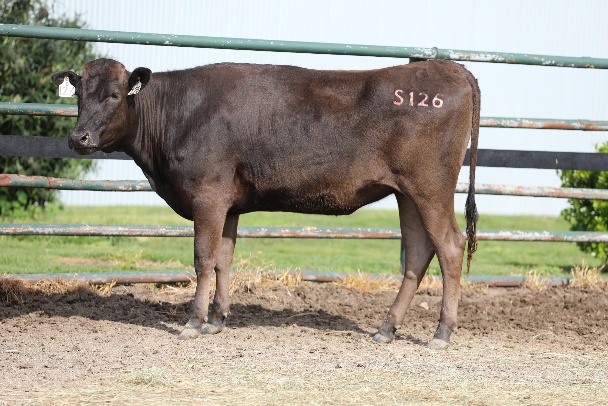 Sex:Female Birth Date:30/04/2021 Grade:Fullblood Colour:Black Genetic Condition:B3FU, CHSFU, CL16FU, F112%, IARSFU IMUFQTF148 ITOSHIGENAMI (IMP USA)LFDFD12558 LONGFORD MR AWESOME (AI) (ET)LFDFZ0570 LONGFORD LFDB570 (AI) (ET)	Sire: LFDFN0139 LONGFORD N0139 (AI) (ET)LFDFT0476 LONGFORD ZAKI (AI) (ET)LFDFB8566 LONGFORD B8566LFDFZ1065 LONGFORD LFDB1065 (AI) (ET)Animal: LFDFS0126 LONGFORD S0126WKSFN2892 WORLD K'S TAKAZAKURALFDFF0495 LONGFORD 495 (AI) (ET)LFDFA8401 LONGFORD R8401 (AI) (ET)	Dam: LFDFM0368 LONGFORD M0368LFDFD12553 LONGFORD F D12553 (AI) (ET)LFDFH0083 LONGFORD H0083LFDFE0221 LONGFORD 221IMUFQTF148 ITOSHIGENAMI (IMP USA)LFDFD12558 LONGFORD MR AWESOME (AI) (ET)LFDFZ0570 LONGFORD LFDB570 (AI) (ET)	Sire: LFDFN0139 LONGFORD N0139 (AI) (ET)LFDFT0476 LONGFORD ZAKI (AI) (ET)LFDFB8566 LONGFORD B8566LFDFZ1065 LONGFORD LFDB1065 (AI) (ET)Animal: LFDFS0126 LONGFORD S0126WKSFN2892 WORLD K'S TAKAZAKURALFDFF0495 LONGFORD 495 (AI) (ET)LFDFA8401 LONGFORD R8401 (AI) (ET)	Dam: LFDFM0368 LONGFORD M0368LFDFD12553 LONGFORD F D12553 (AI) (ET)LFDFH0083 LONGFORD H0083LFDFE0221 LONGFORD 221GL
(days)BWT
(kg)200
(kg)400
(kg)600
(kg)MCW
(kg)Milk
(kg)SS
(cm)CWT
(kg)EMA
(sqcm)RUMP
(mm)RBY
(%)MSMF
(%)WBI
($)SRI ($)FTI ($)F1TI 
($)EBV-2.0-0.1+15+16+24+14+40.0+8+0.3+1.0+0.2+1.0+0.09+$144+$139+$115+$103ACC49%63%65%64%65%55%55%48%61%55%54%46%57%48%+$144+$139+$115+$103Lot 43LONGFORD F C117125 straws with the option of 10 more semen strawsIdentifier:LFDFC11712 Sorry no imageSex:Male Sorry no imageBirth Date:10/09/2007 Sorry no imageGrade:Fullblood Sorry no imageColour:Black Sorry no imageGenetic Condition:B3FU, CHSF, CL16FU, F11FU, IARSF Sorry no imagePEDFA201 MONJIRO J11550WKSFM0164 WORLD K'S MICHIFUKUPEDFA215 MICHIKO J655635 (AI)	Sire: LFDFT0476 LONGFORD ZAKI (AI) (ET)PEDFA211 TANISHIGE 1526 - KURO KOHWKSFMJ913 WORLD K'S RIKITANI J913 (ET)PEDFAJ608671 SHIGEKANE J608671Animal: LFDFC11712 LONGFORD F C11712PEDFAJ483 ITOFUJI J483IMUFQTF147 ITOSHIGEFUJI (IMP USA)PEDFAJ920752 DAI 30 NOBORU J920752	Dam: LFDFZ0581 LONGFORD LFDB581 (AI) (ET)IMJFAJ2810 KITATERUYASUDOI J2810 HONGEN (IMP JAP)LFDFV0078 LONGFORD 0078 (AI) (ET)	LFDFT0479 LONGFORD IKEDA (AI) (ET)PEDFA201 MONJIRO J11550WKSFM0164 WORLD K'S MICHIFUKUPEDFA215 MICHIKO J655635 (AI)	Sire: LFDFT0476 LONGFORD ZAKI (AI) (ET)PEDFA211 TANISHIGE 1526 - KURO KOHWKSFMJ913 WORLD K'S RIKITANI J913 (ET)PEDFAJ608671 SHIGEKANE J608671Animal: LFDFC11712 LONGFORD F C11712PEDFAJ483 ITOFUJI J483IMUFQTF147 ITOSHIGEFUJI (IMP USA)PEDFAJ920752 DAI 30 NOBORU J920752	Dam: LFDFZ0581 LONGFORD LFDB581 (AI) (ET)IMJFAJ2810 KITATERUYASUDOI J2810 HONGEN (IMP JAP)LFDFV0078 LONGFORD 0078 (AI) (ET)	LFDFT0479 LONGFORD IKEDA (AI) (ET)Sorry no imageGL
(days)BWT
(kg)200
(kg)400
(kg)600
(kg)MCW
(kg)Milk
(kg)SS
(cm)CWT
(kg)EMA
(sqcm)RUMP
(mm)RBY
(%)MSMF
(%)WBI
($)SRI ($)FTI ($)F1TI 
($)EBV-0.2+3.0+20+24+23+19-6-0.90+2.2-2.3+0.7+1.0+0.07+$191+$195+$134+$120ACC57%79%81%81%81%72%72%69%80%75%73%66%78%67%+$191+$195+$134+$120Lot 44LONGFORD F D12758 (AI) (ET)5 straws with the option of 10 more semen strawsIdentifier:LFDFD12758 Sorry no imageSex:Male Sorry no imageBirth Date:22/08/2008 Sorry no imageGrade:Fullblood Sorry no imageColour:Black Sorry no imageGenetic Condition:B3FU, CHSF, CL1699%, F11FU, IARSF Sorry no image	PEDFAJ472 YASUTANI DOI J472PEDFAJ930 YASUFUKU J930	PEDFM004 CHIZURU 85545	Sire: WKSFS0100 WORLD K'S YASUFUKU JR (FB5061)PEDFA201 MONJIRO J11550PEDFQ5 KANEKO 5PEDFAJ47492 KANEKO J47492Animal: LFDFD12758 LONGFORD F D12758 (AI) (ET)PEDFAJ483 ITOFUJI J483IMUFQTF147 ITOSHIGEFUJI (IMP USA)	PEDFAJ920752 DAI 30 NOBORU J920752	Dam: LFDFA8380 LONGFORD R8380 (AI) (ET)WKSFM0164 WORLD K'S MICHIFUKULFDFT0478 LONGFORD KANDA (AI) (ET)		IMUFP0102 KANADAGENE 102D (IMP USA) (AI) (ET)	PEDFAJ472 YASUTANI DOI J472PEDFAJ930 YASUFUKU J930	PEDFM004 CHIZURU 85545	Sire: WKSFS0100 WORLD K'S YASUFUKU JR (FB5061)PEDFA201 MONJIRO J11550PEDFQ5 KANEKO 5PEDFAJ47492 KANEKO J47492Animal: LFDFD12758 LONGFORD F D12758 (AI) (ET)PEDFAJ483 ITOFUJI J483IMUFQTF147 ITOSHIGEFUJI (IMP USA)	PEDFAJ920752 DAI 30 NOBORU J920752	Dam: LFDFA8380 LONGFORD R8380 (AI) (ET)WKSFM0164 WORLD K'S MICHIFUKULFDFT0478 LONGFORD KANDA (AI) (ET)		IMUFP0102 KANADAGENE 102D (IMP USA) (AI) (ET)Sorry no imageGL
(days)BWT
(kg)200
(kg)400
(kg)600
(kg)MCW
(kg)Milk
(kg)SS
(cm)CWT
(kg)EMA
(sqcm)RUMP
(mm)RBY
(%)MSMF
(%)WBI
($)SRI ($)FTI ($)F1TI 
($)EBV+1.8-2.1-7-12-18-16-2-1.5-11+6.3+2.8-0.6+2.7+0.33+$151+$197+$193+$208ACC63%75%79%79%80%75%76%69%85%83%78%72%86%73%+$151+$197+$193+$208Tag SireHCWMSFCMCP8Ent WgtExit WgtDOFADGCYM4806LFDFD12758486.0711C40400.0826.04141.10.59M4809LFDFD12758508.0711C26408.0866.04091.10.59M4812LFDFD12758450.0911C24340.0765.04141.10.59M4816LFDFD12758458.0811B25346.0777.04071.10.59M4820LFDFD12758461.591223352.0811.04071.20.57472.7811C28369.2809.04101.10.58Tag Tag SireSireDamHCWHCWMSMSMSA MSMSA MSFCFCMCMCP8P8EMAEMADOFDOFADGADGCYCYP6628P6628LFDFD12758LFDFD12758LFDFH0197379.5379.566N/AN/A0022151576763933930.80.80.570.57P6640P6640LFDFD12758LFDFD12758LFDFJ1181407.5407.577N/AN/A1122151585854144140.90.90.560.56P6646P6646LFDFD12758LFDFD12758LFDFH0223371.5371.599N/AN/A001B1B202099993933930.70.70.570.57P6658P6658LFDFD12758LFDFD12758LFDFH0144391.5391.599N/AN/A001B1B101073733933930.80.80.570.57P6929P6929LFDFD12758LFDFD12758LFDFJ1069391.0391.099N/AN/A0022151599993933930.90.90.570.57P6933P6933LFDFD12758LFDFD12758LFDFJ1080395.0395.09911801180001C1C14148888490490N/AN/AN/AN/AP6935P6935LFDFD12758LFDFD12758LFDFJ1116428.0428.0101011901190001C1C1919111111490490N/AN/AN/AN/AP6937P6937LFDFD12758LFDFD12758LFDFJ1153380.0380.09911701170001C1C16168383490490N/AN/AN/AN/AP6942P6942LFDFD12758LFDFD12758LFDFJ0929419.0419.09911201120002214148989490490N/AN/AN/AN/AP6945P6945LFDFD12758LFDFD12758LFDFJ1111503.0503.0101011901190221C1C1212108108490490N/AN/AN/AN/AP6947P6947LFDFD12758LFDFD12758LFDFJ1128409.0409.08810801080001C1C1414109109490490N/AN/AN/AN/AP6948P6948LFDFD12758LFDFD12758LFDFJ0971379.0379.099N/AN/A0022151569693933930.80.80.570.57Q7466Q7466LFDFD12758LFDFD12758LFDFC11859430.0430.09911901190001C1C151596963973971.01.00.570.57 Ave406.5406.59911601160001C1C151591914404400.80.80.570.57Lot 45LONGFORD F D12759 (AI) (ET)5 straws with the option of 10 more semen strawsIdentifier:LFDFD12759 Sorry no imageSex:Male Sorry no imageBirth Date:18/08/2008 Sorry no imageGrade:Fullblood Sorry no imageColour:Black Sorry no imageGenetic Condition:B3FU, CHSF, CL16FU, F11FU, IARSF Sorry no imageGene Tests:CHS-Free, IARS-Non Carrier (Free) Sorry no image	PEDFAJ472 YASUTANI DOI J472PEDFAJ930 YASUFUKU J930PEDFM004 CHIZURU 85545	Sire: WKSFS0100 WORLD K'S YASUFUKU JR (FB5061)PEDFA201 MONJIRO J11550PEDFQ5 KANEKO 5PEDFAJ47492 KANEKO J47492Animal: LFDFD12759 LONGFORD F D12759 (AI) (ET)PEDFAJ483 ITOFUJI J483IMUFQTF147 ITOSHIGEFUJI (IMP USA)PEDFAJ920752 DAI 30 NOBORU J920752	Dam: LFDFA8380 LONGFORD R8380 (AI) (ET)WKSFM0164 WORLD K'S MICHIFUKULFDFT0478 LONGFORD KANDA (AI) (ET)		IMUFP0102 KANADAGENE 102D (IMP USA) (AI) (ET)	PEDFAJ472 YASUTANI DOI J472PEDFAJ930 YASUFUKU J930PEDFM004 CHIZURU 85545	Sire: WKSFS0100 WORLD K'S YASUFUKU JR (FB5061)PEDFA201 MONJIRO J11550PEDFQ5 KANEKO 5PEDFAJ47492 KANEKO J47492Animal: LFDFD12759 LONGFORD F D12759 (AI) (ET)PEDFAJ483 ITOFUJI J483IMUFQTF147 ITOSHIGEFUJI (IMP USA)PEDFAJ920752 DAI 30 NOBORU J920752	Dam: LFDFA8380 LONGFORD R8380 (AI) (ET)WKSFM0164 WORLD K'S MICHIFUKULFDFT0478 LONGFORD KANDA (AI) (ET)		IMUFP0102 KANADAGENE 102D (IMP USA) (AI) (ET)Sorry no imageGL
(days)BWT
(kg)200
(kg)400
(kg)600
(kg)MCW
(kg)Milk
(kg)SS
(cm)CWT
(kg)EMA
(sqcm)RUMP
(mm)RBY
(%)MSMF
(%)WBI
($)SRI ($)FTI ($)F1TI 
($)EBV+0.9-3.2-16-22-32-36-9-2.6-27+6.2+0.4-0.2+2.5+0.22+$108+$165+$153+$176ACC64%78%83%83%83%79%83%71%89%88%83%74%90%78%+$108+$165+$153+$176Tag SireHCWMSFCMCP8Ent WgtExit WgtDOFADGCYM4821LFDFD12759469.581238374.0798.04141.10.59M4823LFDFD12759451.060215366.0765.04071.00.59M4824LFDFD12759501.082246402.0852.04141.10.59M4826LFDFD12759471.070235370.0814.04141.10.58M4830LFDFD12759456.5601C37406.0802.04071.00.57M4831LFDFD12759468.5801C26350.0796.04141.10.59M4844LFDFD12759523.572230408.0890.04141.20.59477.371232382.3816.74121.10.58Tag SireDamHCWMSMSA MSFCMCP8EMADOFADGCYN6371LFDFD12759LFDFF0363475.510N/A1225905270.60.58P0310LFDFD12759LFDFM0940421.59N/A0213893930.90.57P0469LFDFD12759LFDFD12698448.0799001C1589490N/AN/AP0516LFDFD12759LFDFD12690377.010119001C1498490N/AN/AP0518LFDFD12759LFDFB8508446.09115001C14103490N/AN/AP0525LFDFD12759LFDFC11832437.09118001C1697490N/AN/AP0526LFDFD12759LFDFB8527409.09118001C1279490N/AN/AP0530LFDFD12759LFDFD12711400.59N/A0210803930.90.57P0539LFDFD12759LFDFC11763401.09N/A01C10893990.90.58P6700LFDFD12759LFDFE0213408.09N/A0222893930.80.57P6702LFDFD12759LFDFB8559319.09119001C10924350.60.56P6708LFDFD12759LFDFE0270356.59N/A0212803930.70.57P6822LFDFD12759LFDFM0928427.09116001C9102490N/AN/AP6863LFDFD12759LFDFM0379365.09118001C1083490N/AN/AP6874LFDFD12759LFDFM0913427.010119001C1597490N/AN/AP6877LFDFD12759LFDFM0223410.010119001C1582490N/AN/AP7087LFDFD12759LFDFM0918422.010119001C15100490N/AN/AAve408.89116301C14914610.80.57Lot 46, 47 & 48LFDFD12558 x LFDFB85663 x 2 A grade embryosLONGFORD MR AWESOME (AI) (ET) - LFDFD12558LONGFORD B8566 - LFDFB8566PEDFAJ6109 SHIGEKANENAMI J6109PEDFA10632 SHIGESHIGENAMI J10632PEDFAJ774695 SHIGEMITSU J774695 (FB4751)Sire: IMUFQTF148 ITOSHIGENAMI (IMP USA)PEDFAJ10756 FUKUMASA J10756PEDFA661 FUKUYUKIPEDFAJ456691 YUKIZAKURA J456691Animal: LFDFD12558 LONGFORD MR AWESOME (AI) (ET)PEDFAJ483 ITOFUJI J483IMUFQTF147 ITOSHIGEFUJI (IMP USA)PEDFAJ920752 DAI 30 NOBORU J920752Dam: LFDFZ0570 LONGFORD LFDB570 (AI) (ET)IMJFAJ2810 KITATERUYASUDOI J2810 HONGEN (IMP JAP)LFDFV0078 LONGFORD 0078 (AI) (ET)LFDFT0479 LONGFORD IKEDA (AI) (ET)PEDFA201 MONJIRO J11550WKSFM0164 WORLD K'S MICHIFUKUPEDFA215 MICHIKO J655635 (AI)Sire: LFDFT0476 LONGFORD ZAKI (AI) (ET)PEDFA211 TANISHIGE 1526 - KURO KOHWKSFMJ913 WORLD K'S RIKITANI J913 (ET)PEDFAJ608671 SHIGEKANE J608671Animal: LFDFB8566 LONGFORD B8566PEDFAJ1742 TERUNAGADOI 1742IMJFAJ2810 KITATERUYASUDOI J2810 HONGEN (IMP JAP)PEDFAJ601124 YOSHIMI 3 601124Dam: LFDFZ1065 LONGFORD LFDB1065 (AI) (ET)IMJFAJ2703 ITOMORITAKA J2703 HONGEN (IMP JAP)LFDFU0691 LONGFORD TAISHA (AI) (ET)PEDFNJ1950283 HATSUHI J1950283 - R18NameGL
(days)BW
(kg)200
(kg)400
(kg)600
(kg)MCW
(kg)Milk
(kg)SS
(cm)CW
(kg)EMA
(sqcm)RF
(mm)RBY
(%)MSMF
(%)WBI
($)SRI ($)FTI ($)F1TI 
($)SIRE: LONGFORD MR AWESOME (AI) (ET)  +0.7+2.4+19+23+35+19+4-0.8+16+5.9-2.4+1.4+2.8+0.14+$ 280+$ 284+$ 241+$ 221DAM: LONGFORD B8566 +0.2+2.8+22+31+37+42-1+0.4+14+0.4+0.3+0.1+0.9+0.21+$ 193+$ 181+$ 137+$ 115 Predicted progeny figures+0.4+2.6+21+27+36+31+2-0.2+15+3.2-1.1+0.8+1.9+0.18+$ 237+$ 233+$ 189+$ 168Inbreeding Coefficient: 6%. Min./(Avg.) generation: 5/(8.1)  Inbreeding Coefficient: 6%. Min./(Avg.) generation: 5/(8.1)  Inbreeding Coefficient: 6%. Min./(Avg.) generation: 5/(8.1)  Inbreeding Coefficient: 6%. Min./(Avg.) generation: 5/(8.1)  Inbreeding Coefficient: 6%. Min./(Avg.) generation: 5/(8.1)  Inbreeding Coefficient: 6%. Min./(Avg.) generation: 5/(8.1)  Inbreeding Coefficient: 6%. Min./(Avg.) generation: 5/(8.1)  Inbreeding Coefficient: 6%. Min./(Avg.) generation: 5/(8.1)  Inbreeding Coefficient: 6%. Min./(Avg.) generation: 5/(8.1)  Inbreeding Coefficient: 6%. Min./(Avg.) generation: 5/(8.1)  Inbreeding Coefficient: 6%. Min./(Avg.) generation: 5/(8.1)  Inbreeding Coefficient: 6%. Min./(Avg.) generation: 5/(8.1)  Inbreeding Coefficient: 6%. Min./(Avg.) generation: 5/(8.1)  Inbreeding Coefficient: 6%. Min./(Avg.) generation: 5/(8.1)  Inbreeding Coefficient: 6%. Min./(Avg.) generation: 5/(8.1)  Inbreeding Coefficient: 6%. Min./(Avg.) generation: 5/(8.1)  Inbreeding Coefficient: 6%. Min./(Avg.) generation: 5/(8.1)  Inbreeding Coefficient: 6%. Min./(Avg.) generation: 5/(8.1)  Inbreeding Coefficient: 6%. Min./(Avg.) generation: 5/(8.1)  Lot 46LFDFD12558 x LFDFB85662 A grade embryosLot 47LFDFD12558 x LFDFB85662 A grade embryosLot 48LFDFD12558 x LFDFB85662 A grade embryosLot 49LFDFD12558 x LFDFB86432 A grade embryosLONGFORD MR AWESOME (AI) (ET) - LFDFD12558LONGFORD B8643 -PEDFAJ6109 SHIGEKANENAMI J6109PEDFA10632 SHIGESHIGENAMI J10632PEDFAJ774695 SHIGEMITSU J774695 (FB4751)Sire: IMUFQTF148 ITOSHIGENAMI (IMP USA)PEDFAJ10756 FUKUMASA J10756PEDFA661 FUKUYUKIPEDFAJ456691 YUKIZAKURA J456691Animal: LFDFD12558 LONGFORD MR AWESOME (AI) (ET)PEDFAJ483 ITOFUJI J483IMUFQTF147 ITOSHIGEFUJI (IMP USA)PEDFAJ920752 DAI 30 NOBORU J920752Dam: LFDFZ0570 LONGFORD LFDB570 (AI) (ET)IMJFAJ2810 KITATERUYASUDOI J2810 HONGEN (IMP JAP)LFDFV0078 LONGFORD 0078 (AI) (ET)LFDFT0479 LONGFORD IKEDA (AI) (ET)PEDFAJ483 ITOFUJI J483IMUFQTF147 ITOSHIGEFUJI (IMP USA)PEDFAJ920752 DAI 30 NOBORU J920752Sire: TWAFU0623 TWA YUSHO (AI) (ET)IMUFM2100 KIKUYASU 400 (IMP JAP)TWAFR0096 TWA MINIKU (IMP USA) (ET)PEDFL2460 TF KINU 1Animal: LFDFB8643 LONGFORD B8643PEDFAJ10787 KIKUTERU DOI J10787IMUFMTF150 KIKUTERUSHIGE (IMP USA)PEDFAJ649744 KIKUNAKA 6 J649744Dam: LFDFX0188 LONGFORD F X188 (AI) (ET)WKSFM0164 WORLD K'S MICHIFUKULFDFT0480 LONGFORD MUTSU (AI) (ET)IMUFP0102 KANADAGENE 102D (IMP USA) (AI) (ET)NameGL
(days)BW
(kg)200
(kg)400
(kg)600
(kg)MCW
(kg)Milk
(kg)SS
(cm)CW
(kg)EMA
(sqcm)RF
(mm)RBY
(%)MSMF
(%)WBI
($)SRI ($)FTI ($)F1TI 
($)SIRE: LONGFORD MR AWESOME (AI) (ET)  +0.7+2.4+19+23+35+19+4-0.8+16+5.9-2.4+1.4+2.8+0.14+$ 280+$ 284+$ 241+$ 221DAM: LONGFORD B8643+0.1+1.7+9+11+16+5+2-1.2+5-0.4-1.4-0.3+0.7+0.09+$ 99+$ 100+$ 86+$ 77 Predicted progeny figures+0.4+2.0+14+17+26+12+3-1.0+11+2.8-1.9+0.5+1.8+0.12+$ 190+$ 192+$ 164+$ 149Inbreeding Coefficient: 8%. Min./(Avg.) generation: 5/(8.1)  Inbreeding Coefficient: 8%. Min./(Avg.) generation: 5/(8.1)  Inbreeding Coefficient: 8%. Min./(Avg.) generation: 5/(8.1)  Inbreeding Coefficient: 8%. Min./(Avg.) generation: 5/(8.1)  Inbreeding Coefficient: 8%. Min./(Avg.) generation: 5/(8.1)  Inbreeding Coefficient: 8%. Min./(Avg.) generation: 5/(8.1)  Inbreeding Coefficient: 8%. Min./(Avg.) generation: 5/(8.1)  Inbreeding Coefficient: 8%. Min./(Avg.) generation: 5/(8.1)  Inbreeding Coefficient: 8%. Min./(Avg.) generation: 5/(8.1)  Inbreeding Coefficient: 8%. Min./(Avg.) generation: 5/(8.1)  Inbreeding Coefficient: 8%. Min./(Avg.) generation: 5/(8.1)  Inbreeding Coefficient: 8%. Min./(Avg.) generation: 5/(8.1)  Inbreeding Coefficient: 8%. Min./(Avg.) generation: 5/(8.1)  Inbreeding Coefficient: 8%. Min./(Avg.) generation: 5/(8.1)  Inbreeding Coefficient: 8%. Min./(Avg.) generation: 5/(8.1)  Inbreeding Coefficient: 8%. Min./(Avg.) generation: 5/(8.1)  Inbreeding Coefficient: 8%. Min./(Avg.) generation: 5/(8.1)  Inbreeding Coefficient: 8%. Min./(Avg.) generation: 5/(8.1)  Inbreeding Coefficient: 8%. Min./(Avg.) generation: 5/(8.1)  Lots 50 & 51LFDFD12558 x LFDFE10182 x 2 A grade embryosLONGFORD MR AWESOME (AI) (ET) - LFDFD12558LONGFORD 1018 (AI) - LFDFE1018PEDFAJ6109 SHIGEKANENAMI J6109PEDFA10632 SHIGESHIGENAMI J10632PEDFAJ774695 SHIGEMITSU J774695 (FB4751)Sire: IMUFQTF148 ITOSHIGENAMI (IMP USA)PEDFAJ10756 FUKUMASA J10756PEDFA661 FUKUYUKIPEDFAJ456691 YUKIZAKURA J456691Animal: LFDFD12558 LONGFORD MR AWESOME (AI) (ET)PEDFAJ483 ITOFUJI J483IMUFQTF147 ITOSHIGEFUJI (IMP USA)PEDFAJ920752 DAI 30 NOBORU J920752Dam: LFDFZ0570 LONGFORD LFDB570 (AI) (ET)IMJFAJ2810 KITATERUYASUDOI J2810 HONGEN (IMP JAP)LFDFV0078 LONGFORD 0078 (AI) (ET)LFDFT0479 LONGFORD IKEDA (AI) (ET)PEDFA505 ITOHARUNAMI J766PEDFAYUKI YUKIHARUNAMIPEDFAHIEYUK HIEYUKIFUJI J618874Sire: IMUFQ2599 TF YUKIHARUNAMI 4 (IMP USA)PEDFA500 ITOMICHI J1158PEDFB2427 TF CHIYOTAKE 8/1PEDFL549 TF CHIYOTAKE 8A J847344Animal: LFDFE1018 LONGFORD 1018 (AI)WKSFM0164 WORLD K'S MICHIFUKULFDFT0476 LONGFORD ZAKI (AI) (ET)WKSFMJ913 WORLD K'S RIKITANI J913 (ET)Dam: LFDFB8555 LONGFORD B8555IMUFQTF147 ITOSHIGEFUJI (IMP USA)LFDFZ0570 LONGFORD LFDB570 (AI) (ET)LFDFV0078 LONGFORD 0078 (AI) (ET)NameGL
(days)BW
(kg)200
(kg)400
(kg)600
(kg)MCW
(kg)Milk
(kg)SS
(cm)CW
(kg)EMA
(sqcm)RF
(mm)RBY
(%)MSMF
(%)WBI
($)SRI ($)FTI ($)F1TI 
($)SIRE: LONGFORD MR AWESOME (AI) (ET) +0.7+2.4+19+23+35+19+4-0.8+16+5.9-2.4+1.4+2.8+0.14+$ 280+$ 284+$ 241+$ 221DAM: LONGFORD 1018 (AI)-2.3+0.2+16+19+18+5+3-0.8+3+1.5-1.0+0.6+1.0-0.01+$ 175+$ 179+$ 144+$ 135 Predicted progeny figures-0.8+1.3+18+21+27+12+4-0.8+10+3.7-1.7+1.0+1.9+0.07+$ 228+$ 232+$ 193+$ 178Inbreeding Coefficient: 11%. Min./(Avg.) generation: 5/(8.0)  Inbreeding Coefficient: 11%. Min./(Avg.) generation: 5/(8.0)  Inbreeding Coefficient: 11%. Min./(Avg.) generation: 5/(8.0)  Inbreeding Coefficient: 11%. Min./(Avg.) generation: 5/(8.0)  Inbreeding Coefficient: 11%. Min./(Avg.) generation: 5/(8.0)  Inbreeding Coefficient: 11%. Min./(Avg.) generation: 5/(8.0)  Inbreeding Coefficient: 11%. Min./(Avg.) generation: 5/(8.0)  Inbreeding Coefficient: 11%. Min./(Avg.) generation: 5/(8.0)  Inbreeding Coefficient: 11%. Min./(Avg.) generation: 5/(8.0)  Inbreeding Coefficient: 11%. Min./(Avg.) generation: 5/(8.0)  Inbreeding Coefficient: 11%. Min./(Avg.) generation: 5/(8.0)  Inbreeding Coefficient: 11%. Min./(Avg.) generation: 5/(8.0)  Inbreeding Coefficient: 11%. Min./(Avg.) generation: 5/(8.0)  Inbreeding Coefficient: 11%. Min./(Avg.) generation: 5/(8.0)  Inbreeding Coefficient: 11%. Min./(Avg.) generation: 5/(8.0)  Inbreeding Coefficient: 11%. Min./(Avg.) generation: 5/(8.0)  Inbreeding Coefficient: 11%. Min./(Avg.) generation: 5/(8.0)  Inbreeding Coefficient: 11%. Min./(Avg.) generation: 5/(8.0)  Inbreeding Coefficient: 11%. Min./(Avg.) generation: 5/(8.0)  Lot 50LFDFD12558 x LFDFE10182 A grade embryosLot 51LFDFD12558 x LFDFE10182 A grade embryosTagSireDamSexBreedMarblingRib FatMCEMAHCWDOFP6933LFDFD12758LFDFJ1080SFB9141C88395490P6935LFDFD12758LFDFJ1116SFB10191C111428490P6937LFDFD12758LFDFJ1153SFB9161C83380490P6942LFDFD12758LFDFJ0929SFB914289419490P6945LFDFD12758LFDFJ1111SFB10121C108503490P6947LFDFD12758LFDFJ1128SFB8141C1094094909151C98422490TagSireDamSexBreedMarblingRib FatMCEMAHCWDOFP0469LFDFD12759LFDFD12698SFB7151C89448490P0516LFDFD12759LFDFD12690SFB10141C98377490P0518LFDFD12759LFDFB8508SFB9141C103446490P0525LFDFD12759LFDFC11832SFB9161C97437490P0526LFDFD12759LFDFB8527SFB9121C79409490P6822LFDFD12759LFDFM0928SFB991C102427490P6863LFDFD12759LFDFM0379SFB9101C83365490P6874LFDFD12759LFDFM0913SFB10151C97427490P6877LFDFD12759LFDFM0223SFB10151C82410490P7087LFDFD12759LFDFM0918SFB10151C1004224909141C93417490AuctionsPlus Number:AuctionsPlus Number:AuctionsPlus Number:AuctionsPlus Number:AuctionsPlus Number:AuctionsPlus Number:AuctionsPlus Number:Buyer:Buyer:Postal Address:Postal Address:Contact Name:Contact Name:Phone Number:Phone Number:Mobile Number:Mobile Number:Email Address:Email Address:Buyers AWA ID:Buyers AWA ID:Agents Name:Agents Name:Agents Company:Agents Company:Agents Number:Agents Number:Agents Address:Agents Address:Lots Purchased:Lots Purchased:Total Number of Lots Purchased:Total Number of Lots Purchased:Total Number of Lots Purchased:Total Number of Lots Purchased:Total Number of Lots Purchased:Delivery Day:Delivery Day:Delivery Date:Delivery Date:Destination PIC:Destination PIC:Destination Address:Destination Address:Contact Details at Destination:Contact Details at Destination:Contact Details at Destination:Contact Details at Destination:Carrier’s Name and Number:Carrier’s Name and Number:Carrier’s Name and Number:Insurance required: Insurance required: Insurance required: Insurance required: Insurance required: Insurance required: Yes / No      Signature:Signature:Date:Date:Form Completed by: Buyer / AgentBuyer / AgentBuyer / AgentBuyer / AgentBuyer / AgentBuyer / AgentNOTES: